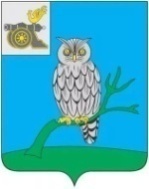 АДМИНИСТРАЦИЯ МУНИЦИПАЛЬНОГО ОБРАЗОВАНИЯ«СЫЧЕВСКИЙ РАЙОН»  СМОЛЕНСКОЙ ОБЛАСТИ П О С Т А Н О В Л Е Н И Еот  27 декабря 2021 года  № 733О внесении изменений                                   в муниципальную программу «Развитие культуры и туризма                         в муниципальном образовании «Сычевский район» Смоленской области»В соответствии с постановлением Администрации муниципального образования «Сычевский район» Смоленской области от 16.09.2013 года № 437   «Об утверждении Порядка разработки и реализации муниципальных программ»,Администрация муниципального образования «Сычевский район» Смоленской области п о с т а н о в л я е т:1. Внести изменения в муниципальную программу «Развитие культуры                      и туризма в муниципальном образовании «Сычевский район» Смоленской области», утвержденную постановлением Администрации муниципального образования «Сычевский район» Смоленской области  от 07.11.2013 года                  № 542 (в редакции постановлений Администрации муниципального образования «Сычевский район» Смоленской области от 08.12.2014 года                   № 537, от 29.07.2015 года № 284, от 29.12.2015 года №478, от 29.11.2016 года №539, от 28.12.2017 года №712,  от 03.05.2018 года №193, от 13.08.2018 года №345, от 28.12.2018 года №610, от 06.06.2019 года №247, от 12.03.2020 года №147, от  02.04.2021 года № 175, от 02.06.2021года №268),   изложив ее в новой редакции согласно приложению.                                                2. Настоящее постановление вступает в силу с момента его подписания.3. Разместить настоящее постановление на официальном сайте Администрации муниципального образования «Сычевский район» Смоленской области.         Глава муниципального образования«Сычевский район» Смоленской области                                     Т.В. Никонорова                                                                                             УТВЕРЖДЕНАпостановлением Администрации муниципального образования		 «Сычевский  район»	 Смоленской   области	от  07.11.2013 года № 542	(в редакции постановлений Администрации муниципального образования «Сычевский район» Смоленской области                                                                                                                                от 08.12.2014 года №537,                                                                                          от 29.07.2015 года №284,                          	от 29.12. 2015 года №478                                                                                            от 29.11.2016 года №539, от 28.12.2017года №712,от 03.05.2018 года №193,от 13.08.2018 года №345,от 28.12.2018 года №610,от 06.06.2019 года №247,от 12.03.2020 года №147,от 02.04.2021 года № 175, от 02.06.2021 года № 268,от 27.12.2021 года № 733)МУНИЦИПАЛЬНАЯ ПРОГРАММА«Развитие культуры и туризма в муниципальном образовании «Сычевский район» Смоленской области»ПАСПОРТмуниципальной программы «Развитие культуры и туризма в муниципальном образовании «Сычевский   район» Смоленской области»Раздел 1. Общая характеристика социально-экономической сферы                    реализации муниципальной программыКультурная политика эффективна, если она направлена на создание жизненно необходимых условий и продиктована современной ситуацией.  
Базовым ресурсом, на основе которого оказываются услуги в сфере культуры                          на территории района, являются учреждения клубного типа, библиотеки, краеведческий музей, учреждение дополнительного образования детей.                    На 1 января 2021года  в районе функционируют 6 учреждений культуры                     со статусом юридического лица, в том числе МКУК «Сычевская ЦКС», имеющие в своем составе 14 филиалов, МКУК «Сычевская ЦБС», в составе которой 16 поселенческих библиотек-филиалов, МКУ ДО «Сычевская детская школа искусств», МКУК «Сычевский краеведческий музей», МКУ Сычевская спортивная школа. Работа учреждений культуры направлена на организацию досуга, развитию любительского творчества, проведении социально-культурных, просветительских и развлекательных мероприятий, по возрождению и развитию национальных традиций, повышение культурно-эстетического и художественного уровня творческих коллективов, укрепление материально – технической базы учреждений,   Учреждения культуры вносят значительный вклад в формирование комфортной среды жизнедеятельности поселений района. Проводятся различные по форме мероприятия для  всех  возрастных групп населения - праздничные концерты к торжественным датам (День защитника Отечества, 8 марта, День Семьи, Любви и Верности, День матери,      ко Дню России, День народного единства России, День пожилого человека, День конституции РФ, День героев Отечества, День работника культуры); районный фестиваль народного творчества имени Василисы Кожиной; Праздник «У истока Днепра», посвященный  Дню крещения Руси; организация народных гуляний на Масленицу, День города, День села, Акции («Бессмертный полк», «Белый ангел», «Надень русское»),    Троицкий праздник «Зелёные святки» в д. Дугино в парке бывшего имения Паниных-Мещерских (16 мая), праздник, посвящённый Дню города Сычевка «С днём рождения, любимый город!» (июнь) и др. В 2021 году были проведены новые массовые мероприятия : 13.02.2021г. семейный православный спортивный праздник «Устьянская лыжня»,  29.08.2021 – православный праздник «Три спаса» и православный пленер художников на истоке Днепра, 30.09.2021- Областной Фестиваль хоровых коллективов на истоке р. Днепр.  В 2021 году в рамках федерального партийного проекта «Культура малой Родины» («Местный Дом культуры») были  проведены ремонтные работы Субботниковского сельского Дома культуры. Выделено 1 млн.400 тыс. рублей. Приобретены   стулья для зрительного зала, одежда сцены и шторы, отремонтированы помещения 2 этажа (кружковые кабинеты, помещения оздоровительного клуба, книгохранилище, коридор). В рамках Нацпроекта «Культура» проекта «Творческие люди»  прошли бесплатные курсы повышения квалификации 7 работников культуры. В рамках национального проекта                       в региональном конкурсе «Лучшие муниципальные учреждения культуры, находящиеся на территории сельских поселений, и их работников» в 2021 году приняли участие Лукинский сельский Дом культуры и директор Николького СДК, по итогам которого победителем отборочного тура стала директор Никольского СДК. В текущем году  шесть сельских домов  культуры были подключены к высокоскоростной сети интернет. В двух учреждениях (Субботниковский СДК и Лукинский)  организованы сельские музеи, в одном открыт Оздоровительный клуб.Задача состоит в том, чтобы сохранить имеющуюся базу, сделать Дома культуры более привлекательными и востребованными,  чтобы  могли  предоставить полный спектр услуг, качество которых будет соответствовать современным стандартам.Библиотечное обслуживание жителей Сычёвского района производится согласно административному регламенту предоставления муниципальной услуги «Библиотечное, библиографическое и информационное обслуживание пользователей». В 2021г библиотеки вели массовую работу как офлайн, так и онлайн, показатели деятельности библиотек МКУК «Сычёвская ЦБС» по посещениям не были достигнуты, из-за снижения посещений на сайте учреждения.Остается актуальной проблема капитального ремонта зданий и помещений сельских библиотек. Дополнительным источником комплектования библиотек в 2021г. было альтернативное комплектование (400 экз.                              на 47400 руб.). Подписка на газеты и журналы составила в 2021г.- 1074 экз. на сумму         310 979 руб.   Тематические направления работы с читателями: формирование толерантности, историко-патриотическое, правовое, экологическое, краеведческое, здоровый образ жизни, художественное и эстетическое воспитание. Ежегодно проходят районная краеведческая конференция, фестиваль любительского кино «Взгляд», библиотечная акция «Библионочь». При центральной библиотеке действует литературное объединение «Вазуза», члены которого активно участвуют в культурной жизни района.Задача состоит в том, чтобы сохранить имеющуюся базу, сделать библиотеки более привлекательными и востребованными, чтобы  библиотечные услуги по своим качествам стали на порядок выше и соответствовали современным стандартам.МКУК «Сычевский краеведческий музей» осуществляет  комплектование, учет и хранение музейных предметов, формирование электронной базы данных музейного фонда, экспозиционно-выставочную, экскурсионную, лекционно-консультационную, образовательную, туристскую деятельность. Выпускает сувениры, рекламно-информационную продукцию. В 2021 году после ремонта были полностью оформлены новые экспозиции исторического отдела музея. На средства, предусмотренные Муниципальной программой.                           для оформления экспозиций и выставок потрачено:- на фотопечать – 3663,00 руб.;- на приобретение манекенов – 19270,00 руб.Значимость развития туризма для Сычевского района определяется богатейшим историко-культурным наследием, местонахождением истока великой славянской реки Днепр, Вазузского водохранилища, географической близостью к столице, транспортной доступностью. Сычёвский район является перспективным для самых разных видов туризма: культурно–познавательного, делового, событийного, образовательного, спортивного, экологического,  паломнического. Основной проблемой в развитии туристской сферы являются ограниченные возможности гостиничной, инженерной, коммуникационной и дорожно–транспортной инфраструктуры. Развитие туризма в районе позволит не только сохранить имеющийся богатый культурный и исторический потенциал, но и использовать его в будущем как источник пополнения бюджета района.  В 2021 году команда МО «Сычёвский район» Смоленской области участвовала в Акселераторе туристических проектов муниципалитетов Смоленской области с проектом «На Святой исток Днепра» и вошла в тройку победителей.Из средств, предусмотренных Муниципальной программой, на развитие туризма было потрачено:- изготовление сувенирной и рекламной продукции – 44687,00 руб.;- на приобретение палатки-шатра для проведения передвижных интерактивных выставок – 3380,00 руб.     Основными приоритетными направлениями  Сычевской спортивной школы являются:- разработка, утверждение и реализация программ спортивной подготовки по видам спорта на этапах подготовки в порядке, установленном законодательством Российской Федерации;- организация и проведение тренировочных мероприятий на основе разработанных в соответствии с требованиями федеральных стандартов спортивной подготовки программ спортивной подготовки;- организация и проведение официальных спортивных мероприятий и соревнований согласно календарному плану спортивных и физкультурных мероприятий Учреждения;- обеспечение участия спортсменов в официальных спортивных мероприятиях различного уровня. В МКУ Сычевской СШ  культивируются 6 видов спорта: волейбол, баскетбол, футбол, настольный теннис, рукопашный бой, спортивный туризм,  что позволяет  достаточно широко удовлетворять  интересы и потребности детей и добиться массового привлечения их к тренировочному процессу. Спортивно-массовая работа в районе ведётся спортивной школой совместно с отделом по образованию Администрации МО «Сычевский район» Смоленской области.Формой  спортивно–массовой работы со  школами района являются районные соревнования среди учащихся общеобразовательных учреждений. Соревнования проходят по лыжным гонкам, легкоатлетическому кроссу, настольному теннису,  пионерболу, волейболу,  футболу, ГТО, баскетболу.  Итогом проведения районных соревнований среди учащихся общеобразовательных учреждений  является комплектование сборных команд района для выступления в областных соревнованиях.Значимые мероприятия Сычевской спортивной школы: Праздник «Устьянская лыжня», Открытое первенство  МКУ Сычевской СШ по мини-футболу «Масленичный турнир – 2021», Открытое Первенство МКУ Сычевской СШ по настольному теннису «Весна – 2021», Военно-спортивная эстафета МКУ Сычевской СШ, посвященная 76 годовщине Победы в Великой Отечественной войне 1941-1945г.г., Легкоатлетические соревнования МКУ Сычевской СШ «Бег по Дугинским аллеям», Чемпионат Сычевского района  по мини-футболу среди учащихся 2010г.р. и младше, 2006-2009г.р., Чемпионат Сычевского района  по пионерболу среди учащихся 2010 г.р. и младше,                  2006-2009г.р.В 2021 году сборные команды района выступили                                              в 25 межмуниципальных, региональных и всероссийских соревнованиях.Достижения за 2021 год2 место – в турнире по боевому самбо в 4-х разделах среди всех возрастов «РОЖДЕСТВЕННСКИЙ ТУРНИР»1 место – в областных соревнованиях по шахматам в зачет XXXVI Спартакиады учащихся Смоленской области 2021 года2 место – во Всероссийском турнире по Боевому Самбо, посвященном Памяти кавалеров ордена Мужества Козлова Сергея и Стребина Дениса, подвигу воинов-десантников 6-ой роты ВДВ ВСК 3 место - в областных соревнованиях по мини-футболу,  футболу в зачет XXXVI Спартакиады учащихся Смоленской области 2021 года 2 место – в Межрегиональном турнире по Боевому Самбо в 4-х разделах, "Память", в честь памяти сотрудников Тверского ОМОН БАРС, погибших при исполнении служебного долга1 место – в соревнованиях по боевому самбо Межрегиональный турнир «ПОБЕДА, ВОЛОКОЛАМСКИЙ РУБЕЖ», посвященный 76 годовщине Победы в Великой Отечественной войне1, 2 место – в межмуниципальном турнире по мини-футболу3 место – в открытом Кубке   Смоленской области по смешанному боевому единоборству (ММА).На строительство плоскостного  спортивного сооружения на земельном участке с кадастровым номером 67:19:0010231:4, расположенном   по адресу: Смоленская область, Сычевский район, г. Сычевка, в соответствии                                  с Распоряжением Администрации Смоленской области от 20.10.2020 г. № 1832-р/адм.  выделены денежные средства:- из резервного фонда Администрации Смоленской области -22736000 (двадцать два миллиона семьсот тридцать шесть тысяч) рублей.- софинансирование  из средств местного бюджета – 464000 (четыреста шестьдесят четыре тысячи) рублей.Итого:  23200000 (двадцать три миллиона двести тысяч) рублей.Освоено: 22092663,80 рублей.  Для МКУ ДО «Сычевская ДШИ» в 2018 году разработан план                                          по перспективному развитию детских школ искусств по видам искусств                                     на 2018-2022 годы в целях сохранения и дальнейшего развития отечественной системы художественного образования. Сычевская ДШИ позиционируется как центр художественного образования и просветительства. Сычевская ДШИ развивается как первый уровень трехуровневой системы художественного образования (ДШИ - училище - творческий вуз) посредством методического и творческого взаимодействия с профессиональными образовательными организациями и образовательными организациями высшего образования отрасли культуры с целью повышения качества подготовки профессиональных кадров для отрасли культуры.Детская школа искусств сохраняет и развивает отечественные традиции                      по выявлению и обучению одаренных детей по предпрофессиональным образовательным программам в области искусств и создание условий для их дальнейшего профессионального становления. В Сычевской ДШИ на начало                          2021 года было 520  обучающихся по разным видам предпрофессиональных и общеразвивающих программ. Обучающиеся участвуют в различных конкурсах и выставках местного, областного и регионального уровня. Постоянно повышается кадровый потенциал работников ДШИ.Школа искусств имеет необходимую для обучения материальную базу: музыкальные инструменты, мебель, оборудование. Рояль кабинетный, акустические пианино, электронные пианино, баяны, аккордеоны, скрипки акустические, скрипка электронная, гитары, бубны, маракасы, домбры.  Мебель (парты, стулья ученические, стулья для зрительного зала, шкафы, стеллажи, столы, банкетки, доски магнитно-меловые). Звуковое оборудование. Компьютерное оборудование (ноутбуки, экраны, интерактивная панель). Оборудование для художественного класса (мольберты, гипсовые головы, парты, стулья, стеллажи). Оборудование и мебель для актового зала и отделения «Хореографии» (станок хореографический, современная зеркальная конструкция, сценические костюмы, туфли, сапоги, гримерные столики).                           В школе искусств установлено видеонаблюдение. В 2020 году Сычевская ДШИ приняла участие (подготовила и направила документы) в Национальном проекте «Культура», Федеральном нацпроекте «Культурная среда» с целью приобретения музыкальных инструментов, оборудования и учебных материалов для школы искусств на 2021 год. Денежные средства в размере 3 683 684, 80  освоены в 2021 году.Сычевская ДШИ приняла участие в программе на предоставление из федерального бюджета в 2021 году субсидий на модернизацию (капитальный ремонт и реконструкцию) региональных и муниципальных детских школ искусств. Сумма, необходимая для капитального ремонта,  составила                             9 826 080 руб. Деньги освоены полностью. Открытие школы состоялось                          1 сентября 20021г.Основными задачами ДШИ также остаются: сохранение и увеличение количества обучающихся, выявление одаренных детей, повышение качества проводимых региональными и муниципальными органами власти, а также ДШИРаздел 2. Приоритеты государственной политики в сферереализации муниципальной программы, цели, целевые показатели,описание ожидаемых конечных результатов, сроков и этапов реализации муниципальной программыРазвитие сферы культуры является одним из приоритетных направлений социальной политики государства.Основными целями развития культуры Сычевского района Смоленской  области являются:- создание социально-экономических условий для развития культуры, спорта и туризма в муниципальном образовании «Сычевский район» Смоленской области;- организация социально эффективного и экономически целесообразного библиотечного обслуживания населения муниципального образования «Сычёвский район» Смоленской области;- создание условий  и приобщение населения  к регулярным занятиям физической культурой и спортом, укрепление материальной базы;- создание условий для организации досуга и обеспечения жителей района услугами учреждений культуры муниципального образования «Сычёвский район» Смоленской области;- создание условий для собирания, хранения, изучения, популяризации предметов музейного значения;- формирование на территории муниципального образования современной туристической индустрии;- проектное обеспечение необходимых научно-методических, организационных, кадровых, информационных и других условий для развития системы музыкального образования и художественного воспитания в ДШИ; - упорядочение ее деятельности, содействующей развитию культурно-эстетической компетентности детей и подростков, их профессиональному и творческому самоопределению в социуме.Базовые и планируемые значения целевых показателей приведены                               в приложении №1 к муниципальной программе. Перечень показателей носит открытый характер и предусматривает возможность корректировки в случае потери информативности показателя, изменения приоритетов государственной политики в сфере культуры.Раздел 3. Обоснование ресурсного обеспечения  
муниципальной программыРеализация мероприятий Программы планируется за счет средств бюджета муниципального образования «Сычевский район» Смоленской области.Необходимый объем финансирования Программы в 2018-2024 годах ориентировочно составит всего:  487417,449 тыс. руб. в т.ч.2018 г. – 46382,0тыс. руб.2019 г. – 50352,349 тыс. руб.2020 г. -  74606,7 тыс. руб.2021 г. -  90669,6 тыс.руб.2022 г. -  134546,5 тыс.руб.2023 г. -  45482,6 тыс.руб.2024 г.  – 45377,7 тыс.руб.  В том числе:за счет средств федерального бюджета – 24634,97 тыс.руб.;Областной бюджет:  128151,23 тыс.руб.Муниципальный бюджет: 334631,249 тыс. руб.Обеспечивающая подпрограмма: 12318,0 тыс. руб.Объемы финансирования мероприятий Программы могут изменяться                          в зависимости от возможностей  бюджета муниципального образования и результатов оценки эффективности реализации Программы. Объем финансирования мероприятий Программы определен исходя из объема средств, затраченных в предыдущие годы на реализацию аналогичных мероприятий, а также в соответствии со сметами расходов на проведение мероприятий.Раздел  4. Обобщенная характеристика подпрограмм, основных мероприятий, входящих в состав муниципальной программыЦели и задачи муниципальной программы будут достигаться путем реализации основных мероприятий шести подпрограмм:1. «Организация библиотечного обслуживания населения                                      в муниципальном образовании «Сычевский район» Смоленской области» приложение № 5 к муниципальной программе;2. «Организация музейного обслуживания населения в муниципальном образовании «Сычевский район» Смоленской области» приложение № 6                             к муниципальной программе;3. «Развитие физической культуры и спорта в муниципальном образовании «Сычевский район» Смоленской области» приложение № 7                             к муниципальной программе;4. «Развитие культурно-досуговой деятельности в муниципальном образовании «Сычевский район» Смоленской области» приложение № 8                              к муниципальной программе;5. «Развитие художественно-эстетического воспитания подрастающего поколения, выявление и поддержка юных дарований в муниципальном казенном образовательном учреждении дополнительного образования детей «Сычевская детская школа искусств» приложение № 9 к муниципальной программе;6. «Развитие туризма на территории муниципального образования «Сычевский район» Смоленской области» приложение № 10 к муниципальной программе.Основные мероприятия муниципальной программы:1. Комплектование единого фонда ЦБС; 2. Укрепление материально-технической базы муниципальных библиотек и создание информационно-технологической инфраструктуры библиотек;3.Совершенствование деятельности муниципальных библиотек;4.Повышение качества и улучшения условий  по обеспечению досуга жителей муниципального образования;5.Проведение общегородских массовых праздников, народно-православных и профессиональных праздников;6. Проведение и участие в районных  и областных конкурсах и фестивалях;7. Проведение мероприятий, концертная деятельность;8. Ремонт учреждений культуры досугового типа;9. Приобретение оборудования и техническое оснащение;10.Обеспечение доступа населения к музейным предметам:-перевод содержания музейного фонда в электронный вид, подключение к программе «Госкаталог» через сеть Интернет,-организация и проведение массовых мероприятий в музее;11.Выявление, собирание, организация хранения музейных предметов:-оплата электроэнергии, теплоэнергии, водоснабжения;-улучшение материально-технической базы музея, приобретение и содержание имущества;-пожарная безопасность в здании музея;-выплата сотрудникам музея заработной платы;-подписка на периодическую печать;-командировочные расходы;12.Повышение интереса к занятиям физической культурой и спортом, формирование потребности в здоровом образе жизни, физическом и нравственном совершенстве, проведение спортивных мероприятий по видам спорта и праздников;13.Продвижение туристских возможностей, укрепление положительного имиджа муниципального образования, создание рекламно-информационных материалов; Вышеуказанные мероприятия программы направлены на:-сохранение культурного наследия Сычевского района, создание условий для обеспечения равного доступа к культурным ценностям жителей района и обеспечение адаптации сферы культуры к рыночным условиям;-организацию библиотечного дела в районе;-сохранение и развитие народного творчества; -участие в культурной жизни посредством предоставления услуг                                      по обеспечению доступа населения к музейным ценностям, в том числе обеспечению сохранности музейных фондов;- обеспечение деятельности учреждений дополнительного образования детей в сфере культуры.План реализации муниципальной программы приведен в приложении № 2                             к муниципальной программе.Раздел 5. Основные меры правового регулирования в сфере реализации муниципальной программыВ рамках реализации муниципальной программы  отделом по культуре планируется формирование и актуализация на местном уровне нормативной правовой базы:- разработка в установленном порядке проектов постановлений, распоряжений Администрации муниципального образования «Сычевский район» Смоленской области, регулирующих отношения в сфере культуры;- разработка и принятие локальных правовых актов отдела по культуре.С учетом ежегодного утверждения бюджета муниципального образования «Сычевский район» Смоленской области решением Сычевской районной Думы                    на очередной финансовый год и плановый период вносятся изменения                                     в муниципальную  программу.В случае изменения и (или) принятия нормативных правовых актов                         в сфере законодательства Российской федерации о культуре и с целью эффективной реализации мероприятий муниципальной программы  в течение периода ее действия отдел по культуре будет разрабатывать новые дополнительные проекты нормативных правовых актов Администрации муниципального образования «Сычевский район» в соответствии                                  с федеральным законодательством.В учреждениях культуры разработаны следующие  регламенты:-«Предоставление библиотечно-информационных услуг»;-«Проведение официальных физкультурно-оздоровительных и спортивных мероприятий на территории муниципального образования»;-«Предоставление музейных услуг»;-«Обеспечение прав граждан  на получение дополнительного образования детей различной направленности (музыка, хореография, изобразительное искусство).Сведения об основных мерах правового регулирования в сфере реализации муниципальной программы приведены в приложении № 3 к муниципальной программе.Управление и контроль за реализацией муниципальной программы осуществляются путем формирования плана-графика реализации муниципальной программы на очередной финансовый год. План – график реализации муниципальной программы  приведен в приложении №4.6. Применение мер государственного регулирования в сфере реализации муниципальной программыПрименение мер государственного регулирования в сфере реализации муниципальной программы не планируется.7. Обеспечивающая подпрограмма1.  Цель и целевые показатели обеспечивающей подпрограммыЦелью обеспечивающей подпрограммы является обеспечение организационных, информационных, научно-методических условий для реализации государственной программы, включая общественную поддержку.2. Ресурсное обеспечение обеспечивающей подпрограммы.Содержание ответственного исполнителя муниципальной программы составляет 12318,0 тыс. рублей, в т. ч. 2018 год-1830,6 тыс. рублей; 2019 год -   1758,8 тыс. рублей; 2020 год –1878,8 тыс. руб., 2021 год- 1999,1 тыс. руб.,                     2022 год – 1616,9 тыс. руб., 2023 год–1616,9 тыс. руб., 2024год- 1616,9 тыс. руб. Источник финансирования - муниципальный бюджет.Приложение №1                                                                                                                                                        к муниципальной программе                                                                                                                                                   «Развитие культуры и туризма в муниципальном образовании «Сычевский район» Смоленской области» Целевые показателиреализации муниципальной программы «Развитие культуры и туризма в муниципальном образовании «Сычевский район» Смоленской области»Приложение №2к муниципальной программе «Развитие культуры и туризма в муниципальном образовании «Сычевский район» Смоленской области» План реализации  муниципальной программы «Развитие культуры и туризма в муниципальном образовании «Сычевский район» Смоленской области»Приложение №3  к муниципальной программе «Развитие культуры и туризма в муниципальномобразовании «Сычевский район» Смоленской области»Сведения об основных мерах правового регулированияв сфере реализации муниципальной программы «Развитие  культуры и туризма в муниципальном образовании «Сычевский район» Смоленской области» Приложение № 5к муниципальнойпрограмме «Развитиекультуры и туризма в муниципальном образовании «Сычевский район» Смоленской области»ПАСПОРТподпрограммы «Организация библиотечного обслуживания населения в муниципальном образовании «Сычевский район» Смоленской области» муниципальной программы «Развитие  культуры и туризма в муниципальном образовании «Сычевский район» Смоленской области» 1. Общая характеристика социально-экономической сферы реализации подпрограммы муниципальной программыБиблиотечное обслуживание жителей Сычёвского района производится согласно административному  регламенту предоставления муниципальной услуги «Библиотечное, библиографическое и информационное обслуживание пользователей». Задача состоит в том, чтобы сохранить имеющуюся базу, сделать библиотеки более привлекательными и востребованными,  чтобы  библиотечные услуги                            по своим качествам стали на порядок выше и соответствовали современным стандартам. В 2021г библиотеки вели массовую работу как офлайн, так и онлайн, показатели деятельности библиотек МКУК «Сычёвская ЦБС» по посещениям не были достигнуты, из-за снижения посещений на сайте учреждения.Остается актуальной проблема капитального ремонта зданий и помещений сельских библиотек. Дополнительным источником комплектования библиотек                   в 2021г. было альтернативное комплектование (400 экз. на 47400 руб.). Подписка на газеты и журналы составила в 2021г.- 1074 экз. на сумму                310 979 руб.   Тематические направления работы с читателями: формирование толерантности, историко-патриотическое, правовое, экологическое, краеведческое, здоровый образ жизни, художественное и эстетическое воспитание. Ежегодно проходят районная краеведческая конференция, фестиваль любительского кино «Взгляд», библиотечная акция «Библионочь». При центральной библиотеке действует литературное объединение «Вазуза», члены которого активно участвуют в культурной жизни района.2. Цели и  целевые показатели реализацииподпрограммы муниципальной программыОрганизация социально эффективного и экономически целесообразного библиотечного обслуживания населения муниципального образования «Сычёвский район» Смоленской области является целью подпрограммы «Организация библиотечного обслуживания населения в муниципальном образовании «Сычевский район» Смоленской области».Целевые показатели реализации подпрограммы следующие:3.Перечень основных мероприятий подпрограммымуниципальной программыПеречень основных мероприятий подпрограммы муниципальной программы приведен в приложении №2.4. Обоснование ресурсного обеспеченияподпрограммы муниципальной программыПриложение № 6к муниципальнойпрограмме «Развитиекультуры и туризма в муниципальном образовании «Сычевский район» Смоленской области»ПАСПОРТподпрограммы «Организация музейного обслуживания населения в муниципальном образовании «Сычевский район» Смоленской области» муниципальной программы «Развитие  культуры и туризма в муниципальном образовании «Сычевский район» Смоленской области»                          1. Общая характеристика социально-экономической сферы реализации подпрограммы муниципальной программыМуниципальное казенное учреждение культуры «Сычевский краеведческий музей» создано в соответствии с постановлением администрации муниципального образования «Сычевский район» Смоленской области                            от  04.12.2006 года № 372. Учреждение создано в целях собирания, хранения музейных предметов и музейных коллекций, осуществления просветительской и образовательной деятельности, приобщения жителей муниципального образования к культурному развитию и самообразованию, любительскому искусству и ремеслам. На хранении в фондах музея находится более                            7000 предметов, в год музей посещает более 6700 человек. МКУК «Сычевский краеведческий музей» осуществляет следующие виды деятельности:- учет, хранение и реставрация музейных предметов;- комплектование музейных фондов;- изучение и систематизация предметов фондов хранения, формирование электронной базы данных в соответствии с профилем музея;- экспозиционно-выставочная деятельность, организация выездных экспозиций;- экскурсионное, лекционное и консультационное обслуживание посетителей музея;- культурно-массовое и туристско-экскурсионное обслуживание юридических и физических лиц;- выпуск сувениров, открыток, фотографий, репродукций, популяризующих памятники истории и культуры. За всю историю существования  в мировом масштабе музеи возникали                       и работали благодаря поддержке государства, участию спонсоров и меценатов, сознающих то, что музеи являются хранителями национальной культуры, исторической памяти народа. А в условиях современного общества необходимость                в этой поддержке и участии ощущается крайне необходимо.Сычевский краеведческий музей является одним из старейших на территории Смоленской области. Размещается музей в старинном купеческом доме – здании начала XX века. Большинство гостей города начинает свое знакомство с Сычевским краем с посещения музея. В 2021 году после ремонта были полностью оформлены новые экспозиции исторического отдела музея. На средства, предусмотренные Муниципальной программой. для оформления экспозиций и выставок потрачено:- на фотопечать – 3663,00 руб.;- на приобретение манекенов – 19270,00 руб.Для привлечения туристов, увеличения количества посетителей эффективно применение рекламных указателей о месте нахождения музея при въезде                              в г. Сычевку.В фонде Сычевского музея на хранении имеются уникальные экспонаты, огромное количество исторических документов. Среди них произведения живописи, графики и скульптуры, имеющие огромное культурное значение. Для сохранности музейных фондов важнейшим фактором является режим хранения, складывающийся из различных составляющих.  Для создания оптимальных условий сохранности экспонатов в Сычевском краеведческом музее необходимо  приобретение специальных витрин для экспонирования особо ценных предметов музейного значения. Своевременная реставрация играет также важную роль для сохранности музейных предметов. А в фонде Сычевского музея есть множество уникальнейших предметов, имеющих большую историческую ценность, нуждающихся                                 в реставрации.Проведение своевременного ремонта помещений экспозиционной площади музея, обновление экспозиций делает музей привлекательным для посещений широких слоев населения. В 2021 году команда МО «Сычёвский район» Смоленской области участвовала в Акселераторе туристических проектов муниципалитетов Смоленской области с проектом «На Святой исток Днепра» и вошла в тройку победителей.Из средств, предусмотренных Муниципальной программой на развитие туризма было потрачено:- изготовление сувенирной и рекламной продукции – 44687,00 руб.;- на приобретение палатки-шатра для проведения передвижных интерактивных выставок – 3380,00 руб.         Большое значение для развития культуры муниципального образования имеет расширение сферы туристических услуг. Работниками музея уже разработаны туристические маршруты: исторические (имение Дугино, «Древний городок Сычевка»), паломнические (исток Днепра, с. Борисоглебское, д. Соколино), экологические (исток Днепра, Вазузское водохранилище),  военнопатриотические (места боев, памятники и мемориалы, посвященные Великой Отечественной войне). Для развития этой сферы также необходимо сотрудничество с туристическими фирмами, агентствами других регионов, включение туристических маршрутов по Сычевскому району в другие маршруты. 2. Цели и целевые показатели реализации подпрограммы муниципальной программыОсновной целью подпрограммы является создание условий для собирания, хранения, изучения, популяризации предметов музейного значения на территории муниципального образования «Сычевский район» Смоленской области. Достижение поставленной цели позволит:-	расширить возможности свободного доступа граждан к информации                         о культурном наследии;-	улучшить комплектование и обеспечение сохранности музейных фондов;   -	модернизировать информационно-архивную работу музея в соответствии                  с потребностями населения;Количественными показателями цели являются  количество посещений всего человек, количество предметов, находящихся на хранении, количество проводимых мероприятий. Перечень целевых показателей: приложение №1Задачи подпрограммы муниципальной программы:1. обеспечение доступа населения к музейным предметам;2. организация музейного обслуживания населения, собирание, изучение, организация хранения музейных предметов;Сроки и этапы реализации Подпрограммы муниципальной программы:Подпрограмма муниципальной программы разработана на 2018-2024 гг.3.Перечень основных мероприятий подпрограммы муниципальной программыОсновными мероприятиями, направленными на реализацию подпрограммы муниципальной программы являются:1.Обеспечение доступа населения к музейным предметам (организация                   и проведение массовых мероприятий, перевод содержания музейного фонда                       в электронный вид);2.Организация музейного обслуживания населения, собирание, изучение, организация хранения музейных предметов (обеспечение деятельности                          по музейному обслуживанию населения, в том числе выплата заработной платы сотрудникам музея).4.Обоснование ресурсного обеспечения подпрограммы муниципальной программыРесурсное обеспечение подпрограммы муниципальной программы будет осуществляться за счет бюджета муниципального образования «Сычевский район» Смоленской области. Общий объем финансирования подпрограммы муниципальной программы составляет   7669,4 тыс. рублей, в том числе по годам: 2018год  - 1049,6 тыс. рублей; 2019 год  - 1114,0 тыс. рублей; 2020 год  -  1088,4 тыс. рублей; 2021 год –                      1186,7   тыс. рублей; 2022 год – 1076,9 тыс. рублей., 2023 год-  1076,9   тыс.рублей., 2024год - 1076,9  тыс.рублей.  Приложение № 7к муниципальнойпрограмме «Развитиекультуры и туризма в муниципальном образовании«Сычевский район» Смоленской области»ПАСПОРТподпрограммы «Развитие физической культуры и спорта в муниципальном образовании «Сычевский район» Смоленской области » муниципальной программы «Развитие культуры и туризма в муниципальном образовании «Сычевский район» Смоленской области»1. Общая характеристика социально-экономической сферы реализации подпрограммы муниципальной программыВ настоящее время роль спорта становится не только все более заметным социальным, но и политическим фактором в современном мире. Привлечение широких масс населения к занятиям физической культурой и спортом, состояние здоровья населения и успехи на международных состязаниях являются доказательством жизнеспособности и духовной силы любого народа. В Сычевском районе спортивной подготовкой населения занимается                       МКУ Сычевская спортивная школа. По состоянию на 01.01.2021г. всего обучающихся  в ней – 334 человека. Основными задачами спортивной подготовки жителей муниципального образования являются:- разработка, утверждение и реализация программ спортивной подготовки по видам спорта на этапах подготовки в порядке, установленном законодательством Российской Федерации;- организация и проведение тренировочных мероприятий на основе разработанных в соответствии с требованиями федеральных стандартов спортивной подготовки программ спортивной подготовки;- организация и проведение официальных спортивных мероприятий и соревнований согласно календарному плану спортивных и физкультурных мероприятий Учреждения;- обеспечение участия спортсменов в официальных спортивных мероприятиях различного уровня. В МКУ Сычевской СШ  культивируются 6 видов спорта: волейбол, баскетбол, футбол, настольный теннис, рукопашный бой, спортивный туризм,  что позволяет  достаточно широко удовлетворять  интересы и потребности детей и добиться массового привлечения их к тренировочному процессу. Спортивно-массовая работа в районе ведётся спортивной школой совместно               с отделом по образованию Администрации МО «Сычевский район» Смоленской области. Формой  спортивно–массовой работы со  школами района являются районные соревнования среди учащихся общеобразовательных учреждений. Соревнования проходят по лыжным гонкам, легкоатлетическому кроссу, настольному теннису,  пионерболу, волейболу,  футболу, ГТО, баскетболу.  Итогом проведения районных соревнований среди учащихся общеобразовательных учреждений  является комплектование сборных команд района для выступления в областных соревнованиях. Значимые мероприятия Сычевской спортивной школы: Праздник «Устьянская лыжня», Открытое первенство  МКУ Сычевской СШ по мини-футболу «Масленичный турнир – 2021», Открытое Первенство МКУ Сычевской СШ по настольному теннису «Весна – 2021», Военно-спортивная эстафета МКУ Сычевской СШ посвященная 76 годовщине Победы в Великой Отечественной войне                        1941-1945г.г., Легкоатлетические соревнования МКУ Сычевской СШ «Бег по Дугинским аллеям», Чемпионат Сычевского района  по мини-футболу среди учащихся 2010г.рожд. и младше, 2006-2009 г.рожд., Чемпионат Сычевского района  по пионерболу среди учащихся 2010г.рожд. и младше, 2006-2009г.рожд.В 2021 году сборные команды района выступили в 25 межмуниципальных, региональных и всероссийских соревнованиях.Достижения за 2021 год2 место – в турнире по боевому самбо в 4-х разделах среди всех возрастов «РОЖДЕСТВЕННСКИЙ ТУРНИР»1 место – в областных соревнованиях по шахматам в зачет XXXVI Спартакиады учащихся Смоленской области 2021 года2 место – во Всероссийском турнире по Боевому Самбо посвященном Памяти кавалеров ордена Мужества Козлова Сергея и Стребина Дениса, подвигу воинов-десантников 6-ой роты ВДВ. ВСК 3 место - в областных соревнованиях по мини-футболу  футболу в зачет XXXVI Спартакиады учащихся Смоленской области 2021 года 2 место – в Межрегиональном турнире по Боевому Самбо в 4-х разделах, "Память", в честь памяти сотрудников Тверского ОМОН БАРС, погибших при исполнении служебного долга.1 место – в соревнованиях по боевому самбо Межрегиональный турнир «ПОБЕДА, ВОЛОКОЛАМСКИЙ РУБЕЖ» посвященный 76 годовщине Победы                  в Великой Отечественной войне1, 2 место – в межмуниципальном турнире по мини-футболу3 место – в открытом Кубке   Смоленской области по смешанному боевому единоборству (ММА)2. Цели и целевые показатели реализацииподпрограммы муниципальной программыЦель подпрограммы - создание условий и приобщение населения                                 к регулярным занятиям физической культурой и спортом, укрепление материальной базы. Для достижения указанной цели должны быть решены следующие основные задачи: 1. Количество населения, систематически занимающегося физической культурой и спортом.2. Количество спортивно-массовых мероприятий для различных слоев населения Целевые показатели подпрограммы приведены в приложении №1.3. Перечень основных мероприятий подпрограммы муниципальной программыМероприятия подпрограммы направлены на рост числа граждан, регулярно занимающихся физической культурой и спортом. Это приведет к повышению двигательной активности и закаливанию организма, что положительно влияет на сохранение и укрепление здоровья человека, снижению уровня заболеваемости, формированию у населения, особенно у детей и подростков, навыков здорового образа жизни, снижению пристрастия к вредным привычкам.Основными мероприятиями подпрограммы муниципальной программыявляются:1.Повышение интереса к занятиям физической культурой и спортом2. Формирование потребности в здоровом образе жизни, физическом и нравственном совершенстве2.1. Физкультурно-спортивная работа среди детей и подростков:-проводить ежегодно работу по выявлению одаренных детей в области физической культуры и спорта;- проведение традиционных спортивных соревнований;- проведение физкультурно-оздоровительной работы по месту жительства;- укрепление материально-технической базы3. Обоснование ресурсного обеспечения подпрограммы муниципальной программыФинансирование подпрограммных мероприятий предусматривается осуществлять за счет средств местного бюджета. Общий объем средств:                        139775,3 тыс.рублей, в т.ч. по годам:Приложение № 8к муниципальнойпрограмме «Развитиекультуры и туризма в муниципальном образовании «Сычевский район» Смоленской области»ПАСПОРТподпрограммы «Развитие культурно-досуговой деятельности  в муниципальном  образовании«Сычёвский район» Смоленской области» муниципальнойпрограммы «Развитие культуры и туризма в муниципальном образовании «Сычевский район» Смоленской области»1. Общая характеристика социально – экономической сферы реализации подпрограммы муниципальной программыВ муниципальном образовании «Сычевский район» осуществляет культурно – досуговую деятельность муниципальное казенное учреждение культуры «Сычевская централизованная клубная система», объединяющая 14 филиалов  (Районный Дом культуры, 13 сельских Домов культуры). Работа учреждений культуры направлена на   организацию досуга, развитию любительского творчества, проведении социально-культурных, просветительских и развлекательных мероприятий, по возрождению и развитию национальных традиций, повышение культурно-эстетического и художественного уровня творческих коллективов, укрепление материально – технической базы учреждений,   Учреждения культуры вносят значительный вклад в формирование комфортной среды жизнедеятельности поселений района. Проводятся различные по форме мероприятия для  всех  возрастных групп населения.  Проводятся праздничные концерты к торжественным датам (День защитника Отечества, 8 марта, День Семьи, Любви и Верности, День матери, ко Дню России, День народного единства России, День пожилого человека, День конституции РФ, День героев Отечества, День работника культуры); районный фестиваль народного творчества имени Василисы Кожиной; Праздник «У истока Днепра», посвященный  Дню крещения Руси; организация народных гуляний на Масленицу, День города, День села,  Акции («Бессмертный полк», «Белый ангел», «Надень русское»),   проведение детских и семейных игровых программ в городском парке (январь 2019 «Зимняя семейная спартакиада», «День спорта» август, детские игровые программы в городском парке в летний период (июнь-август), Троицкий праздник «Зелёные святки» в д. Дугино                    в парке бывшего имения Паниных-Мещерских (16 мая), театрально-хореографический спектакль «Золушка» (январь), праздник, посвящённый Дню города Сычевка  «С днём рождения, любимый город!» (июнь) и др. В 2021 году были проведены новые массовые мероприятия : 13.02.2021г. семейный  православный спортивный праздник «Устьянская лыжня», 29.08.2021 – православный праздник «Три спаса» и православный пленер художников на истоке Днепра, 30.09.2021- Областной Фестиваль хоровых коллективов на истоке р. Днепр.  В 2021 году в рамках федерального партийного проекта «Культура малой Родины» («Местный Дом культуры») были  проведены ремонтные работы Субботниковского сельского Дома культуры. Выделено 1 млн.400 тыс. рублей. Приобретены стулья для зрительного зала, одежда сцены и шторы, отремонтированы помещения 2 этажа (кружковые кабинеты, помещения оздоровительного клуба, книгохранилище, коридор). В рамках Нацпроекта «Культура» проекта «Творческие люди»  прошли бесплатные курсы повышения квалификации 7 работников культуры. В рамках национального проекта  в региональном конкурсе «Лучшие муниципальные учреждения культуры, находящиеся на территории сельских поселений, и их работников» в 2021 году приняли участие Лукинский сельский Дом культуры и директор Николького СДК, по итогам которого победителем отборочного тура стала директор Никольского СДК . В текущем году  шесть сельских домов  культуры были подключены к высокоскоростной сети интернет. В двух учреждениях (Субботниковский СДК и Лукинский)  организованы сельские музеи, в одном открыт Оздоровительный клуб.Задача состоит в том, чтобы сохранить имеющуюся базу, сделать Дома культуры более привлекательными и востребованными,  чтобы  могли  предоставить полный спектр услуг, качество которых будет соответствовать современным стандартам.Подпрограмма ориентирована на последовательную модернизацию отрасли народного творчества, культурно – досуговой деятельности. В условиях социально-экономических преобразований клубный досуг становится особенно значимым                    в решении социальных проблем общества. Современное состояние развития культурно – досуговой деятельности, традиционной народной культуры требует кардинальных улучшений, особенно                      в кадровой политике, где четко просматривается ряд проблем:-слабая материально-техническая оснащенность учреждений культуры, падение престижа профессии культработника и как следствие – необходимость переподготовки кадров отрасли;-приход в отрасль кадров, особенно на селе, не имеющих базового профессионального образования.На сегодняшний день в 14 филиалах МКУК «Сычевская ЦКС» работает                       45 творческих работников. 2 самодеятельных коллектива носят высокое звание «народный», 1 коллектив имеет звание «Образцовый». Творческие коллективы района являются активными участниками районных и областных мероприятий. Предусматривается проведение семинаров – практикумов, творческих лабораторий, мастер – классов, обучения специалистов по жанрам народного творчества и культурно – досуговой деятельности.Решение актуальных задач развития культурно – досуговой деятельности                        в районе требует комплексного подхода, современной организации всей работы, четкого перспективного планирования. Реализация данной подпрограммы позволит преодолеть существующие трудности в деятельности учреждений, обеспечить целенаправленную работу по развитию культурного потенциала района. Подпрограмма предусматривает объединение интеллектуальных, творческих, организационных и финансовых возможностей.Успешная реализация подпрограммных мероприятий позволит:- укрепить материально-техническую базу;- обеспечить сохранение и  развитие культурно – досуговой деятельности;        - повысить  уровень профессиональной компетентности работников культуры;Вышеуказанные проблемы можно решать только комплексно, посредством реализации данной подпрограммы, которая позволит клубной системе совершенствовать организацию оказания услуг по обеспечению граждан необходимой информацией, связанной с реализацией их законных прав и свобод.2. Цели и целевые показатели реализации подпрограммы муниципальной программыЦелью реализации настоящей подпрограммы является создание условий для организации досуга и обеспечения жителей района услугами Домов культуры муниципального образования «Сычевский район» Смоленской области.Целевые показатели реализации подпрограммы:3. Перечень основных мероприятийподпрограммы муниципальной программыПеречень основных мероприятий подпрограммы муниципальной программы приведен в приложении № 2.4. Обоснование ресурсного обеспечения подпрограммы муниципальной программыРеализация настоящей Подпрограммы предусматривает детальную корректировку программных мероприятий на очередной год по итогам результатов предыдущих лет. Финансирование мероприятий Подпрограммы осуществляется за счет бюджетных ассигнований муниципального бюджета Сычёвского района Смоленской области, предусмотренных решением Сычёвской районной Думы о муниципальном Бюджете на очередной финансовый год и плановый период.Объем финансового обеспечения на реализацию Подпрограммы подлежит ежегодному уточнению в рамках подготовки проекта решения Сычёвской районной Думы о муниципальном бюджете на  очередной финансовый год и плановый период. Внесение изменений в Подпрограмму является основанием для подготовки проекта о внесении изменений в решение Сычёвской районной Думы о муниципальном Бюджете на очередной финансовый год и плановый период.Общий объем средств, предусмотренных на реализацию Подпрограммы  «Развитие культурно – досуговой деятельности  в муниципальном  образовании «Сычевский район» Смоленской области»: 170573,2 тыс. Приложение № 9к муниципальнойпрограмме «Развитиекультуры и туризма в муниципальном образовании «Сычевский район» Смоленской области»ПАСПОРТподпрограммы «Развитие художественно-эстетического воспитания подрастающего поколения, выявление и поддержка юных дарований в муниципальном казенном образовательном учреждении дополнительного образования детей «Сычевская детская школа искусств» муниципальной программы «Развитие культуры и туризма в муниципальном образовании «Сычевский район» Смоленской области»1. Общая характеристика социально-экономической сферы реализации подпрограммы муниципальной программы.Целью  художественного  образования  является,  прежде  всего,  создание  эстетически  развитой  и  заинтересованной  аудитории  слушателей  и  зрителей, а  также  подготовка  творческих  кадров к  профессиональной  деятельности  в  сфере  культуры  и  искусства. Важную  роль  играют  детские  школы  искусств,  которые  не  только  выполняют  функции  широкого  художественно-эстетического  просвещения  детей, но,  прежде  всего,  обеспечивают  возможность  раннего  выявления  таланта  и  создание  благоприятных  условий  для  его  профессионального  становления.  Основными задачами Сычевской ДШИ являются: сохранение и увеличение количества обучающихся, выявление одаренных детей, повышение качества проводимых региональными и муниципальными органами власти, а также ДШИ творческих и просветительских мероприятий для одаренных детей, повышение кадрового потенциала ДШИ. Сычевская ДШИ, выступая культурно-образовательным звеном, призвана решать ответственные задачи эстетического воспитания и формирования художественных вкусов, готовить активных участников художественной самодеятельности, способствовать профориентации современной молодежи к дальнейшей учебе в средних специальных и высших учебных заведениях в сфере культуры и искусства. МКУ ДО «Сычевская ДШИ» систематически проводит профориентационную работу. В настоящее время учатся на художественных отделениях: СМОЛГУ – 4 человека,   МГПИ – 1 человек, Московский издательско-полиграфический колледж им.И.Федорова – 1 человек,  Смоленское межепархиальное училище – 1 человек.  Наличие творческих коллективов, ансамблей, действующих не менее 3-х лет (с указанием количественного состава участников): ансамбль гитаристов – 4 человека,  ансамбль пианистов – 8 человек, ансамбль баянистов – 5 человекхореографический коллектив – 20 человек, хоровой коллектив – 130 человек.В 2020 году создан вокальный ансамбль «Фа-Соль» - 10 человек.В 2021-2022 учебном году МКУ ДО «Сычевская ДШИ» обучается                   478 человек.Считаем необходимым:- использование разноуровневых и адаптированных образовательных предпрофессиональных и общеразвивающих программ в процессе обучения;- формирование у учащихся универсальных знаний, навыков, деятельностных умений, являющихся строительным элементом для самостоятельного творчества ребенка;- определение четко очерченных критериев качества образовательного процесса;- создание условий для привлечения в организацию образовательного процесса молодых специалистов;- усиление материально-технической базы ДШИ за счет усиления взаимодействия с социальными институтами различного типа, а также участие в национальных проектах и программах. Подпрограмма предусматривает сохранение и увеличение числа учащихся в школе дополнительного образования. В Сычевской ДШИ произвели модернизацию материально-технической базы ДШИ. Были приобретены: музыкальные инструменты (акустические пианино, электронные пианино, баяны, аккордеон, скрипка акустическая, скрипка электронная, гитары, бубны, маракасы), мебель (парты, стулья ученические, стулья для зрительного зала, шкафы, стеллажи, столы, банкетки), компьютерное оборудование (ноутбуки, экраны, интерактивная панель), оборудование для художественного класса (мольберты, гипсовые головы, парты, стулья, стеллажи), оборудование и мебель для актового зала и отделения «Хореографии» (установка новой современной зеркальной конструкции, приобретение сценических костюмов, туфлей, гримерных столиков, и мн.др.), а также была закуплена учебная литература и произведена установка видеонаблюдения в школе искусств. Проведен капитальный ремонт ДШИ в 2021году,  1 сентября 2021г было открытие школы после ремонта. Благодаря обновлению материальной базы качество обучения и уровень дополнительного образования значительно повысится. Условия обучения в школе станут более комфортными, что увеличит количество детей, желающих обучаться в школе искусств. 2.Цели и целевые показатели реализацииподпрограммы муниципальной программыЦель подпрограммы – проектное обеспечение необходимых научно-методических, организационных, кадровых, информационных и других условий для развития системы музыкального образования и художественного воспитания в ДШИ; упорядочение ее деятельности, содействующей развитию культурно-эстетической компетентности детей и подростков, их профессиональному и творческому самоопределению в социуме. Целевые показатели подпрограммы:3. Перечень основных мероприятийподпрограммы муниципальной программыОсновными мероприятиями подпрограммы являются:1.Количество мероприятий, проводимых в ДШИ, образовательных школах, детских садах, музеях, библиотеках, выставочных  залах, литературных салонах  г. Сычевки и других городах области.2. Количество посетителей мероприятий.3. Обновление учебных программ в Сычевской ДШИ4. Разработка государственного заказа на повышении квалификации педагогических работников учреждений дополнительного образования детей.План реализации мероприятий представлен в приложении №2.4. Обоснование  ресурсного обеспеченияподпрограммы муниципальной программыОбщий объем финансирования подпрограммы составляет 64497,3 тыс. рублей, в том числе по годам:Источник финансирования – средства бюджета муниципального образования «Сычевский район» Смоленской области.Приложение № 10к муниципальнойпрограмме «Развитиекультуры и туризмав муниципальном образовании «Сычевский район» Смоленской области»ПАСПОРТподпрограммы «Развития туризма на территории муниципального образования «Сычевский район» Смоленской области» муниципальной программы «Развитие культуры и туризма в муниципальном образовании «Сычевский район»  Смоленской области»1. Общая характеристика социально-экономической сферы реализации подпрограммы муниципальной программыОсновной проблемой, решение которой необходимо осуществить, является недостаточная социально–экономическая эффективность использования имеющегося туристско–рекреационного потенциала Сычевского района вследствие ограниченных возможностей гостиничной, инженерной, коммуникационной и дорожно–транспортной инфраструктуры, а также недостаточное информирование потенциальных туристов о достопримечательностях Сычевского района. Значимость развития туризма для Сычевского района определяется богатейшим историко-культурным наследием, местонахождением истока великой славянской реки Днепр, Вазузского водохранилища, географической близостью к столице, транспортной доступностью.Сычевский  район позиционирует себя на рынке туристских услуг, как «Исток Днепра». Бренд «Исток Днепра» известен не только в Смоленской области, но и за ее  пределами. «Исток Днепра» - это  район, перспективный для самых разных видов путешествий: культурно–познавательного, делового и событийного,  экологического и приключенческого,  паломнического туризма. Таким образом, достигнутые за последние годы успехи развития туристской отрасли наглядно демонстрируют обоснованность программно – целевого подхода.С другой стороны, усложнение задач, стоящих перед туристской индустрией района, общие тенденции изменений потребительского спроса диктуют необходимость применения адекватным новым реалиям мер государственного стимулирования и поддержки развития туризма  в Сычевском районе. Обеспечение туристской привлекательности района напрямую зависит от состояния общей инфраструктуры региона, что требует значительных затрат, комплексного подхода и межведомственной координации в управлении их развитием, выделения приоритетов в государственной поддержке реализации проектов развития. Решение этих задач невозможно без использования государственного стимулирования и программно – целевого метода.На территории района зарегистрировано 131 объект культурного наследия.  Большинству из них требуется сохранение и реставрация, т.е., дополнительное финансирование.В районе действует один краеведческий музей. Проводится множество интересных мероприятий, среди которых народные гуляния, посвященные встрече Нового года, освобождению Сычевки, Дню Победы, Дню Города, Дню физкультурника, Дню молодежи, Дню освобождения Смоленщины и ежегодный праздник «У истока Днепра», посвященный Дню крещения Руси. В рамках реализации подпрограммы «Развитие туризма в муниципальном образовании «Сычёвский район» Смоленской области приобретены туристско-навигационные знаки на сумму – 30 580,00 руб.; граммофон и материал «блок-хаус» для оформления экспозиций исторического отдела после ремонта на сумму – 23 620,00 руб.Продолжилось тесное сотрудничество с Восточным туристическим кластером, СОГБУ «Смоленский областной информационный центр туризма «Смоленский терем», туристическими фирмами, агентствами, туроператорами.Если количественные показатели характеризуют положительную тенденцию развития туризма в районе за последние годы, то качественные характеристики туристской инфраструктуры, представленной средствами размещения, транспорта (включая дороги), объектами показа и экскурсионными услугами, свидетельствуют о необходимости модернизации большинства объектов и оказания государственной поддержки развития туристской инфраструктуры района.Развитие туризма в районе позволит не только сохранить имеющийся богатый культурный и исторический потенциал, но и использовать его в будущем как источник пополнения бюджета района. Для этого необходимо формирование туризма как полноценной индустрии гостеприимства, позволяющей дать толчок развитию и других важнейших отраслей хозяйства (транспорт, связь, сфера услуг).2. Цели и целевые показатели реализации подпрограммы муниципальной программыОсновной целью подпрограммы является формирование на территории  Сычевского района современной туристской индустрии, позволяющей увеличить вклад туризма в социально-экономическое развитие района.  Данная цель определяет задачи подпрограммы, которые заключаются в создании правовой, организационной и экономической среды, благоприятной для развития въездного и внутреннего туризма, что включает в себя:- информационное и методическое  обеспечение развития туризма;-  укрепление положительного имиджа  района;- продвижение туристских возможностей  района.Целевым показателем подпрограммы является число принимаемых туристов и экскурсантов.                   3. Перечень основных мероприятий подпрограммы муниципальной программыОсновными мероприятиями, направленными на реализацию подпрограммы являются:- создание рекламно-информационных материалов;- содействие в поисково-исследовательской деятельности: сбор, обработка и создание историко-краеведческих экспозиций, создание информационных баз данных;- укрепление материально-технической базы;- организация и проведение международного праздника, посвященного крещению Руси;- осуществление проекта «Туризм для самых маленьких» на базе МКУК «Сычевский краеведческий музей».4. Обоснование ресурсного обеспечения подпрограммы муниципальной программыРесурсное обеспечение подпрограммы будет осуществляться за счет бюджета муниципального образования «Сычевский район» Смоленской области. Общий объем финансирования программы составляет 543,0  тыс. рублей,                    в том числе по годам:2018 г. - 71,0 тыс. рублей2019 г. - 71,0 тыс. рублей2020 г. - 71,0 тыс. рублей.2021г.  –71,0  тыс.рублей.2022г.  –94,0  тыс.рублей. 2023г.  –94,0 тыс.рублей.2024г.  –71,0 тыс.рублей.Ответственный исполнитель муниципальной программыОтдел по культуре Администрации муниципального образования «Сычевский район» Смоленской областиОтветственные исполнители  подпрограмм муниципальной программыМКУК «Сычевская ЦКС», МКУК «Сычевская ЦБС», МКУК «Сычевский краеведческий музей», МКУ ДО «Сычевская ДШИ», МКУ Сычевская спортивная школа, отдел по культуре Администрации муниципального образования «Сычевский район» Смоленской областиИсполнители основных мероприятий муниципальной программыМКУК «Сычевская ЦКС», МКУК «Сычевская ЦБС», МКУК «Сычевский краеведческий музей», МКУ ДО «Сычевская ДШИ», МКУ Сычевская спортивна школа, отдел по культуре Администрации муниципального образования «Сычевский район» Смоленской областиНаименование подпрограмм муниципальной программы1.«Организация библиотечного обслуживания населения в муниципальном образовании «Сычевский район» Смоленской области»2. «Организация музейного обслуживания населения в муниципальном образовании «Сычевский район» Смоленской области»3. «Развитие физической культуры и спорта                         в муниципальном образовании «Сычевский район» Смоленской области»4.«Развитие культурно-досуговой деятельности  в муниципальном образовании «Сычевский район» Смоленской области»5. «Развитие художественно-эстетического воспитания подрастающего поколения, выявление и поддержка юных дарований в муниципальном казенном образовательном учреждении дополнительного образования детей «Сычевская детская школа искусств» 6. «Развитие туризма на территории  муниципального образования «Сычевский район» Смоленской области»Цель муниципальной программыСоздание социально-экономических условий                   для развития культуры, спорта и туризма                           в муниципальном образовании «Сычевский район» Смоленской областиЦелевые показатели реализации муниципальной программы- Количество посещений библиотек.- Количество мероприятий.- Количество посетителей мероприятий.- Число клубных формирований.- Количество участников клубных формирований.- Количество человек, систематически занимающихся физкультурой и спортом.- Количество спортивно-массовых мероприятий- Количество предметов музейного значения, находящихся на хранении.- Количество принимаемых туристов и экскурсантов.- Количество мероприятий, проводимых в ДШИ, общеобразовательных школах, детских садах, музеях, библиотеках, выставочных залах, литературных салонах г. Сычевки и других городах области.- Количество слушателей, зрителей, посетителей на мероприятиях ДШИ.Сроки (этапы) реализации муниципальной программы2018-2024годыОбъемы ассигнований муниципальной программы (по годам реализации и в разрезе источников финансирования)Общий объем финансирования муниципальной программы составляет 487417,449 тыс. руб. в т.ч. за счет средств районного бюджета: 334631,249тыс. руб.,              за счет средств областного бюджета 128151,23 тыс. руб.; за счет средств федерального бюджета: 24634,97;-2018году -  46382,0 тыс. руб. в т.ч.: за счет средств районного бюджета  43372,578 тыс. руб., за счет средств областного бюджета 2360,017тыс. руб.; за счет средств федерального бюджета: 649,405 тыс. руб.- 2019 году - 50352,349 тыс. руб. в т.ч.: за счет средств районного бюджета  44671,631 тыс. руб., за счет средств областного бюджета 3866,988 тыс.руб., за счет средств федерального бюджета- 1813,73 тыс.руб.;- 2020 году – 74606,7 тыс. руб. в т.ч.: за счет средств районного бюджета  53400,74тыс. руб., за счет средств областного бюджета 15728,425 тыс. руб.; за счет средств федерального бюджета 5477,535 тыс. руб.;- 2021 году – 90669,6 тыс. руб. в т.ч.: за счет средств районного бюджета 54507,2 тыс. руб., за счет средств областного бюджета 22882,9 тыс. руб.; за счет средств федерального бюджета: 13279,5- 2022 году – 134546,5 тыс. руб. в т.ч.: за счет средств районного бюджета 47900,7тыс. руб., за счет средств областного бюджета 83299,0 тыс. руб.; за счет средств федерального бюджета: 3346,8 - 2023 году – 45482,6 тыс. руб. в т.ч.: за счет средств районного бюджета  45400,7 тыс. руб., за счет средств областного бюджета 13,9 тыс. руб.; за счет средств федерального бюджета : 68,0- 2024 году – 45377,7 тыс. руб. в т.ч.: за счет средств районного бюджета 45377,7 тыс. руб., за счет средств областного бюджета 0,00 тыс. руб.; за счет средств федерального бюджета : 0,00 Ожидаемые результаты реализациимуниципальной программы-количество выданных справок по информационным запросам пользователей увеличится на 0,5%;-количество посещений библиотек увеличится  на 0,1%;-обращаемость книжного фонда увеличится на 1%;-количество человек, систематически занимающихся физкультурой и спортом ,увеличится на 2,2%;-количество предметов хранения увеличится                      на 1,4% ;-количество посетителей мероприятий увеличится на 1,1%;-число клубных формирований увеличится                         на 2,6%;-количество принимаемых туристов и экскурсантов увеличится на 19%№ п/пНаименование  подпрограммы и   показателяЕдиница измеренияБазовые значения показателей по годамБазовые значения показателей по годамПланируемые значения показателей (на период реализации решения Сычевской районной Думы о муниципальном бюджете)Планируемые значения показателей (на период реализации решения Сычевской районной Думы о муниципальном бюджете)Планируемые значения показателей (на период реализации решения Сычевской районной Думы о муниципальном бюджете)Планируемые значения показателей (на период реализации решения Сычевской районной Думы о муниципальном бюджете)Планируемые значения показателей (на период реализации решения Сычевской районной Думы о муниципальном бюджете)Планируемые значения показателей (на период реализации решения Сычевской районной Думы о муниципальном бюджете)Планируемые значения показателей (на период реализации решения Сычевской районной Думы о муниципальном бюджете)№ п/пНаименование  подпрограммы и   показателяЕдиница измерения2012201320182019202020212022202320241.Подпрограмма   «Организация библиотечного обслуживания населения в муниципальном образовании «Сычевский район» Смоленской области»Показатель 1. Количество посещений библиотекПоказатель 2.Количество проведенных мероприятийПоказатель 3.Количество участников мероприятий1.Подпрограмма   «Организация библиотечного обслуживания населения в муниципальном образовании «Сычевский район» Смоленской области»Показатель 1. Количество посещений библиотекПоказатель 2.Количество проведенных мероприятийПоказатель 3.Количество участников мероприятийЕд.1115551115571116001116101116201322111335331348681362001.Подпрограмма   «Организация библиотечного обслуживания населения в муниципальном образовании «Сычевский район» Смоленской области»Показатель 1. Количество посещений библиотекПоказатель 2.Количество проведенных мероприятийПоказатель 3.Количество участников мероприятий180718121817182218271.Подпрограмма   «Организация библиотечного обслуживания населения в муниципальном образовании «Сычевский район» Смоленской области»Показатель 1. Количество посещений библиотекПоказатель 2.Количество проведенных мероприятийПоказатель 3.Количество участников мероприятий59014590245903459044590542.Подпрограмма «Организация музейного обслуживания населения в муниципальном образовании «Сычевский район» Смоленской области»Показатель 1. Количество предметов храненияПоказатель 2. Количество посещенийПоказатель 3. Количество проводимых мероприятийЕд.7149720074507500755075807600761076202.Подпрограмма «Организация музейного обслуживания населения в муниципальном образовании «Сычевский район» Смоленской области»Показатель 1. Количество предметов храненияПоказатель 2. Количество посещенийПоказатель 3. Количество проводимых мероприятийЧел.6860686168666867686838694870587159722.Подпрограмма «Организация музейного обслуживания населения в муниципальном образовании «Сычевский район» Смоленской области»Показатель 1. Количество предметов храненияПоказатель 2. Количество посещенийПоказатель 3. Количество проводимых мероприятийЕд.3493523573583591602602803103.Подпрограмма «Развитие физической культуры и спорта в муниципальном образовании «Сычевский район» Смоленской области»Показатель 1.Количество человек, систематически занимающихся физкультурой и спортомПоказатель2. Количество спортивно-массовых мероприятий для различных слоев населенияПоказатель 3. Количество спортсменов, занимающихся по программам спортивной под готовки в МКУ Сычевская СШПоказатель 4. Количество граждан, сдавших нормы Всероссийского физкультурно-оздоровительного комплекса «Готов к труду и обороне»Показатель 5. Количество граждан, сдавших нормы Всероссийского физкультурно-оздоровительного комплекса «Готов к труду и обороне» с золотыми, серебряными и бронзовыми значками.Ед.Ед.    Ед.    Ед.    Ед.109622374112027402119020138141141120022170175150120523182200170120824194100901210251941029212102620610595121027218108974.4.Подпрограмма «Развитие культурно-досуговой деятельности в муниципальном образовании «Сычевский район» Смоленской области»Показатель 1. Количество проводимых мероприятийПоказатель 2. Количество посетителей мероприятийПоказатель 3. Число клубных формированийПоказатель 4.Количество участников клубных формированийЕд.4010321132153215321329662966295329532950295029504.4.Подпрограмма «Развитие культурно-досуговой деятельности в муниципальном образовании «Сычевский район» Смоленской области»Показатель 1. Количество проводимых мероприятийПоказатель 2. Количество посетителей мероприятийПоказатель 3. Число клубных формированийПоказатель 4.Количество участников клубных формированийЧел.7917570187701977019870196700697006970050700507004070040700404.4.Подпрограмма «Развитие культурно-досуговой деятельности в муниципальном образовании «Сычевский район» Смоленской области»Показатель 1. Количество проводимых мероприятийПоказатель 2. Количество посетителей мероприятийПоказатель 3. Число клубных формированийПоказатель 4.Количество участников клубных формированийЕд.112101989796949492929090904.4.Подпрограмма «Развитие культурно-досуговой деятельности в муниципальном образовании «Сычевский район» Смоленской области»Показатель 1. Количество проводимых мероприятийПоказатель 2. Количество посетителей мероприятийПоказатель 3. Число клубных формированийПоказатель 4.Количество участников клубных формированийЕд.9457947457006906806806716716636636635.5.Подпрограмма «Развитие художественно-эстетического воспитания подрастающего поколения, выявление и поддержка юных дарований в муниципальном казенном учреждении дополнительного  образования «Сычевская детская школа искусств»Показатель 1.Количество мероприятий, проводимых силами ДШИПоказатель 2. Количество посетителей мероприятийЕд.2530444647484849495050525.5.Подпрограмма «Развитие художественно-эстетического воспитания подрастающего поколения, выявление и поддержка юных дарований в муниципальном казенном учреждении дополнительного  образования «Сычевская детская школа искусств»Показатель 1.Количество мероприятий, проводимых силами ДШИПоказатель 2. Количество посетителей мероприятийел.2000205022002230223522402240224322432247224722526.Подпрограмма «Развитие туризма на территории муниципального образования «Сычевский район» Смоленской области»Показатель 1. Количество принимаемых туристов и экскурсантовПодпрограмма «Развитие туризма на территории муниципального образования «Сычевский район» Смоленской области»Показатель 1. Количество принимаемых туристов и экскурсантовЧел.190002000020005200102001520015200152001520015200152001520015Наименование Исполнительмероприятия    
Исполнительмероприятия    
Источники финансового   обеспечения (расшифровать)Источники финансового   обеспечения (расшифровать)Объем средств на реализацию муниципальной программы на отчетный год и плановый период, тыс. рублейОбъем средств на реализацию муниципальной программы на отчетный год и плановый период, тыс. рублейОбъем средств на реализацию муниципальной программы на отчетный год и плановый период, тыс. рублейОбъем средств на реализацию муниципальной программы на отчетный год и плановый период, тыс. рублейОбъем средств на реализацию муниципальной программы на отчетный год и плановый период, тыс. рублейОбъем средств на реализацию муниципальной программы на отчетный год и плановый период, тыс. рублейОбъем средств на реализацию муниципальной программы на отчетный год и плановый период, тыс. рублейОбъем средств на реализацию муниципальной программы на отчетный год и плановый период, тыс. рублейОбъем средств на реализацию муниципальной программы на отчетный год и плановый период, тыс. рублейОбъем средств на реализацию муниципальной программы на отчетный год и плановый период, тыс. рублейОбъем средств на реализацию муниципальной программы на отчетный год и плановый период, тыс. рублейОбъем средств на реализацию муниципальной программы на отчетный год и плановый период, тыс. рублейОбъем средств на реализацию муниципальной программы на отчетный год и плановый период, тыс. рублейПланируемое значение показателя на реализацию муниципальной программы на отчетный год и плановый периодПланируемое значение показателя на реализацию муниципальной программы на отчетный год и плановый периодПланируемое значение показателя на реализацию муниципальной программы на отчетный год и плановый периодПланируемое значение показателя на реализацию муниципальной программы на отчетный год и плановый периодПланируемое значение показателя на реализацию муниципальной программы на отчетный год и плановый периодПланируемое значение показателя на реализацию муниципальной программы на отчетный год и плановый периодПланируемое значение показателя на реализацию муниципальной программы на отчетный год и плановый периодПланируемое значение показателя на реализацию муниципальной программы на отчетный год и плановый периодПланируемое значение показателя на реализацию муниципальной программы на отчетный год и плановый периодПланируемое значение показателя на реализацию муниципальной программы на отчетный год и плановый периодПланируемое значение показателя на реализацию муниципальной программы на отчетный год и плановый периодПланируемое значение показателя на реализацию муниципальной программы на отчетный год и плановый периодПланируемое значение показателя на реализацию муниципальной программы на отчетный год и плановый периодПланируемое значение показателя на реализацию муниципальной программы на отчетный год и плановый периодПланируемое значение показателя на реализацию муниципальной программы на отчетный год и плановый периодПланируемое значение показателя на реализацию муниципальной программы на отчетный год и плановый периодПланируемое значение показателя на реализацию муниципальной программы на отчетный год и плановый периодПланируемое значение показателя на реализацию муниципальной программы на отчетный год и плановый периодПланируемое значение показателя на реализацию муниципальной программы на отчетный год и плановый периодПланируемое значение показателя на реализацию муниципальной программы на отчетный год и плановый периодПланируемое значение показателя на реализацию муниципальной программы на отчетный год и плановый периодПланируемое значение показателя на реализацию муниципальной программы на отчетный год и плановый периодПланируемое значение показателя на реализацию муниципальной программы на отчетный год и плановый периодПланируемое значение показателя на реализацию муниципальной программы на отчетный год и плановый периодПланируемое значение показателя на реализацию муниципальной программы на отчетный год и плановый периодНаименование Исполнительмероприятия    
Исполнительмероприятия    
Источники финансового   обеспечения (расшифровать)Источники финансового   обеспечения (расшифровать)ВсегоВсего2018.2019.2019202020212021202220222023202320242018201820192019202020202021202120212021202220222022202220222023202320232023202320232024202420242024Цель муниципальной программы: Создание социально-экономических условий для развития культуры, спорта и туризма в муниципальном образовании «Сычевский район» Смоленской области                              Цель муниципальной программы: Создание социально-экономических условий для развития культуры, спорта и туризма в муниципальном образовании «Сычевский район» Смоленской области                              Цель муниципальной программы: Создание социально-экономических условий для развития культуры, спорта и туризма в муниципальном образовании «Сычевский район» Смоленской области                              Цель муниципальной программы: Создание социально-экономических условий для развития культуры, спорта и туризма в муниципальном образовании «Сычевский район» Смоленской области                              Цель муниципальной программы: Создание социально-экономических условий для развития культуры, спорта и туризма в муниципальном образовании «Сычевский район» Смоленской области                              Цель муниципальной программы: Создание социально-экономических условий для развития культуры, спорта и туризма в муниципальном образовании «Сычевский район» Смоленской области                              Цель муниципальной программы: Создание социально-экономических условий для развития культуры, спорта и туризма в муниципальном образовании «Сычевский район» Смоленской области                              Цель муниципальной программы: Создание социально-экономических условий для развития культуры, спорта и туризма в муниципальном образовании «Сычевский район» Смоленской области                              Цель муниципальной программы: Создание социально-экономических условий для развития культуры, спорта и туризма в муниципальном образовании «Сычевский район» Смоленской области                              Цель муниципальной программы: Создание социально-экономических условий для развития культуры, спорта и туризма в муниципальном образовании «Сычевский район» Смоленской области                              Цель муниципальной программы: Создание социально-экономических условий для развития культуры, спорта и туризма в муниципальном образовании «Сычевский район» Смоленской области                              Цель муниципальной программы: Создание социально-экономических условий для развития культуры, спорта и туризма в муниципальном образовании «Сычевский район» Смоленской области                              Цель муниципальной программы: Создание социально-экономических условий для развития культуры, спорта и туризма в муниципальном образовании «Сычевский район» Смоленской области                              Цель муниципальной программы: Создание социально-экономических условий для развития культуры, спорта и туризма в муниципальном образовании «Сычевский район» Смоленской области                              Цель муниципальной программы: Создание социально-экономических условий для развития культуры, спорта и туризма в муниципальном образовании «Сычевский район» Смоленской области                              Цель муниципальной программы: Создание социально-экономических условий для развития культуры, спорта и туризма в муниципальном образовании «Сычевский район» Смоленской области                              Цель муниципальной программы: Создание социально-экономических условий для развития культуры, спорта и туризма в муниципальном образовании «Сычевский район» Смоленской области                              Цель муниципальной программы: Создание социально-экономических условий для развития культуры, спорта и туризма в муниципальном образовании «Сычевский район» Смоленской области                              Цель муниципальной программы: Создание социально-экономических условий для развития культуры, спорта и туризма в муниципальном образовании «Сычевский район» Смоленской области                              Цель муниципальной программы: Создание социально-экономических условий для развития культуры, спорта и туризма в муниципальном образовании «Сычевский район» Смоленской области                              Цель муниципальной программы: Создание социально-экономических условий для развития культуры, спорта и туризма в муниципальном образовании «Сычевский район» Смоленской области                              Цель муниципальной программы: Создание социально-экономических условий для развития культуры, спорта и туризма в муниципальном образовании «Сычевский район» Смоленской области                              Цель муниципальной программы: Создание социально-экономических условий для развития культуры, спорта и туризма в муниципальном образовании «Сычевский район» Смоленской области                              Цель муниципальной программы: Создание социально-экономических условий для развития культуры, спорта и туризма в муниципальном образовании «Сычевский район» Смоленской области                              Цель муниципальной программы: Создание социально-экономических условий для развития культуры, спорта и туризма в муниципальном образовании «Сычевский район» Смоленской области                              Цель муниципальной программы: Создание социально-экономических условий для развития культуры, спорта и туризма в муниципальном образовании «Сычевский район» Смоленской области                              Цель муниципальной программы: Создание социально-экономических условий для развития культуры, спорта и туризма в муниципальном образовании «Сычевский район» Смоленской области                              Цель муниципальной программы: Создание социально-экономических условий для развития культуры, спорта и туризма в муниципальном образовании «Сычевский район» Смоленской области                              Цель муниципальной программы: Создание социально-экономических условий для развития культуры, спорта и туризма в муниципальном образовании «Сычевский район» Смоленской области                              Цель муниципальной программы: Создание социально-экономических условий для развития культуры, спорта и туризма в муниципальном образовании «Сычевский район» Смоленской области                              Цель муниципальной программы: Создание социально-экономических условий для развития культуры, спорта и туризма в муниципальном образовании «Сычевский район» Смоленской области                              Цель муниципальной программы: Создание социально-экономических условий для развития культуры, спорта и туризма в муниципальном образовании «Сычевский район» Смоленской области                              Цель муниципальной программы: Создание социально-экономических условий для развития культуры, спорта и туризма в муниципальном образовании «Сычевский район» Смоленской области                              Цель муниципальной программы: Создание социально-экономических условий для развития культуры, спорта и туризма в муниципальном образовании «Сычевский район» Смоленской области                              Цель муниципальной программы: Создание социально-экономических условий для развития культуры, спорта и туризма в муниципальном образовании «Сычевский район» Смоленской области                              Цель муниципальной программы: Создание социально-экономических условий для развития культуры, спорта и туризма в муниципальном образовании «Сычевский район» Смоленской области                              Цель муниципальной программы: Создание социально-экономических условий для развития культуры, спорта и туризма в муниципальном образовании «Сычевский район» Смоленской области                              Цель муниципальной программы: Создание социально-экономических условий для развития культуры, спорта и туризма в муниципальном образовании «Сычевский район» Смоленской области                              Цель муниципальной программы: Создание социально-экономических условий для развития культуры, спорта и туризма в муниципальном образовании «Сычевский район» Смоленской области                              Цель муниципальной программы: Создание социально-экономических условий для развития культуры, спорта и туризма в муниципальном образовании «Сычевский район» Смоленской области                              Цель муниципальной программы: Создание социально-экономических условий для развития культуры, спорта и туризма в муниципальном образовании «Сычевский район» Смоленской области                              Цель муниципальной программы: Создание социально-экономических условий для развития культуры, спорта и туризма в муниципальном образовании «Сычевский район» Смоленской области                              Цель муниципальной программы: Создание социально-экономических условий для развития культуры, спорта и туризма в муниципальном образовании «Сычевский район» Смоленской области                               Подпрограмма 1. «Организация библиотечного обслуживания населения в муниципальном образовании «Сычевский район» Смоленской области»МКУК «Сычёвская ЦБС»Муниципаль-ный бюджет,областнойбюджетМуниципаль-ный бюджет,областнойбюджет92041,24992041,24913518,013518,013639,14913713,213713,213713,214813,914813,912919,012919,011719,011719,0хххххххххххххххххххххххххОсновное мероприятие  «Развитие библиотечного фонда»92041,24992041,24913518,013518,013639,14913713,213713,213713,214813,914813,912919,012919,011719,011719,0Показатель 1 Количество посещений библиотек   Показатель  2    -  Количество проведенных мероприятий1Показатель  3 Количество участников мероприятийЕд.хххххххххх111600111610111610111620111620132211132211132211133533133533133533133533134868134868134868134868134868134868136200136200136200136200136200136200136200Показатель 1 Количество посещений библиотек   Показатель  2    -  Количество проведенных мероприятий1Показатель  3 Количество участников мероприятийЕд.хххххххххх1807180718121812181218171817181718171822182218221822182218221827182718271827182718271827Показатель 1 Количество посещений библиотек   Показатель  2    -  Количество проведенных мероприятий1Показатель  3 Количество участников мероприятийЕд.хххххххххх59014590145902459024590245903459034590345903459044590445904459044590445904459054590545905459054590545905459054Мероприятие 1 (входящее в подпрограмму).Комплектование единого фонда ЦБС, проведение культурно-досуговых и тематических мероприятийМКУК «Сычёвская ЦБС»Муниципальный бюджет,областной бюджетМуниципальный бюджет,областной бюджет2757,7062757,706399,188399,188821,469526,949526,949526,949537,1537,1291,0291,091,091,0ххххххххПоказатель1(ед.изм.).Количество посещений библиотек (единиц)ххххххххххх х ххх111600111610111610111620111620132211132211132211133533133533133533133533134868134868134868134868134868134868136200136200136200136200136200136200136200Показатель 2 (ед. изм.). Количество проведенных мероприятийххххххххххххххх1807180718121812181218171817181718171822182218221822182218221827182718271827182718271827Показатель3 (ед.изм.).Количество участников мероприятийххххххххххххххх59014590145901459014590145901459014590145901459044590445904459044590445904459054590545905459054590545905459054всеговсего2018г2018г2019г2020г2020г2020г2021г2021г2022г2022г2023г2024г2018г2019г2019г2020г2020г2021г2021г2021г2022г2022г2022г2022г2023г2023г2023г2023г2023г2023г2024г2024г2024г2024г2024г2024г2024гМероприятие 1.1. Подписка и расширение репертуара периодических изданий, в том числе:Отдел комплектованияМуниципаль-ный бюджетМуниципаль-ный бюджет1724,001724,00300,00300,00310,0330,0330,0330,0311,0311,0291,0291,091,091,0ххххххххххххххххххХХХХХХХМероприятие 1.2Комплектование книжных фондов муниципальных общедоступных библиотекВ т.ч.221,314221,3144,8504,8504,664211,8211,8-федеральный бюджет41,19441,1944,1764,1764,01833,033,0-областной бюджет1793,6231793,6230,6240,6240,599178,4178,4-местный бюджет0,4970,4970,0500,0500,0470,40,4Мероприятие 1.3.«Лучшие сельские учреждения культуры»,Укрепление материально-технической базыВ том числе:-федеральный бюджет-областной бюджет-местный бюджет94,33881,24912,1440,94594,33881,24912,1440,94594,33881,24912,1440,94594,33881,24912,1440,945Мероприятие 1.4Подключение общедоступных библиотекк информационно-телекоммуникационной сети «Интернет» и развитие библиотечного дела с учетом задачи расширения информационных технологий и оцифровкив т.ч.-федеральный бюджет-областной бюджет-местный бюджет703,754606,14590,5717,038703,754606,14590,5717,038506,805436,51365,2245,068196,949169,63225,3471,970196,949169,63225,3471,970196,949169,63225,3471,970 Мероприятие 2  (входящее в подпрограмму).  Обеспечение деятельности муниципальных библиотек МО «Сычевский район» Смоленской области,в том числе заработная плата с начислениями ,в т.ч. областной бюджетМКУК «СычёвскаяЦБС»Муници пальныйБюджетМуници пальныйБюджет89283,54377145,52197,7789283,54377145,52197,7713118,81210281,1900,413118,81210281,1900,412817,6811026,41297,3713186,25111291,913186,25111291,913186,25111291,914276,811701,514276,811701,512628,010948,212628,010948,211628,010948,211628,010948,2хххххххххххххххххххххххххПодпрограмма 2.«Организация музейного обслуживания населения в муниципальном образовании «Сычевский район» Смоленской области»ДиректорМКУК «Сычевский краеведческий музей»Муници пальный бюджетМуници пальный бюджет7669,47669,41049,61049,61114,01088,41088,41088,41186,71186,71076,91076,91076,91076,9       х          х              х    ххххххххххххххххххххххОсновное мероприятие «Развитие музейной деятельности»7669,47669,41049,61049,61114,01088,41088,41088,41186,71186,71076,91076,91076,91076,9Показатель 1. Количество предметов на храненииххххххххххх 7450750075007550755075807580758076007600760076007610761076107610761076107620762076207620762076207620Показатель 2. Количество посещенийххххххххххх6866686768676868686838693869386948704870487048705871587158715871587158715972597259725972597259725972Показатель 3. Количество проводимых мероприятийххххххххххх357358358359359160160160260260260260280280280280280280310310310310310310310 Мероприятие 1.Обеспечение доступа населения к музейным предметам (организация экскурсионного обслуживания, проведение лекций и массовых мероприятий)Директор, младший научный сотрудникМуници пальный бюджетМуници пальный бюджет113,4113,418,318,340,58,08,08,016,616,610,010,0    10,010,0        х        х        хххххххххххххххххххххххПоказатель 1 Количество проводимых мероприятийххххххххххххххххх357358358359359160160160260260260260280280280280280280310310310310310310310Показатель 2. Количество посетителей музеяххххххххххххххххх6866686768676868686838693869386948704870487048705871587158715871587158715972597259725972597259725972Мероприятие 2.Организация учета и хранения музейных предметов, создание электронной базы музеяДиректор Муници пальный бюджетМуници пальный бюджетхххххххххххххххххххххххххПоказатель 1. КоличествоПредметов на хранениеххххххххххххххххх7450750075007550755075807580758076007600760076007610761076107610761076107620762076207620762076207620Мероприятие 2.Обеспечение деятельности по музейному обслуживанию населения,В .ч.заработная плата,В т.ч.областной бюджетДиректорМуниципальный бюджетМуниципальный бюджет 7556,0      5591,3174,3 7556,0      5591,3174,31031,3732,975,01031,3732,975,01073,5782,099,31080,4 807,01080,4 807,01080,4 807,01170,1  836,81170,1  836,81066,9782,01066,9782,01066,9782,01066,9868,6хххххххххххххххххххххххххПодпрограмма 3. «Развитие физической культуры и спорта в муниципальном образовании «Сычевский район» Смоленской области»139775,3139775,3--5158,77679,67679,67679,626333,426333,488610,288610,25996,75996,7хххххххххххххххххххххххххОсновное мероприятие 1.«Вовлечение жителей Сычевского района в систематические занятия физкультурой и спортом», в т.чУкрепление МТБ(областной бюджет) Основное мероприятие 2.«Обеспечение оказания муниципальных услуг по спортивной подготовке в сфере физической культуры и спорта»1474,2500,035248,71474,2500,035248,7----10,05148,7791,26888,4791,26888,4791,26888,4643,0500,05251,5643,0500,05251,510,05986,710,05986,710,05986,710,05986,7ххххххххххххххххххХХХХХХХПоказатель1 Количество человек, систематически занимающихся физкультурой и  спортом (чел.)ххххххххххххххх1190120012001205120512081208120812081210121012101210121012101210121012101210121012101210121012101210Показатель 2. Количество спортивно-массовых мероприятийххххххххххххххх20222223232424242425252525252626262626262727272727Показатель 3. Количество спортсменов. занимающихся по программам спортивной подготовки в МКУ Сычевская СШПоказатель4. Количество граждан, сдавших нормы Всероссийского физкультурно-оздоровительного комплекса «Готов к труду и обороне»Показатель 5. Количество граждан, сдавших нормы Всероссийского физкультурно-оздоровительного комплекса «Готов к труду и обороне» с золотыми, серебряными и бронзовыми значками1381411411701751501701751501822001701822001701941009019410090194100901941009019410292194102921941029219410292194102922061059520610595206105952061059520610595206105952181089721810897218108972181089721810897Проведение мероприятий (входит в основное мероприятие 1)(занятия в спортивных секциях, проведение спортивных соревнований по различным видам на районном и областном уровнях)МКУ Сычевская СШ-заработная платаОтдел по культуре Муници пальный бюджетМуници пальный бюджет89,029148,089,029148,0   --   --10,04413,76,04414,86,04414,86,04414,843,04148,943,04148,910,05390,210,05390,210,05390,210,05390,2хххххХХХХХХМероприятие: «Региональный проект» Строительство ФОКа в г .Сычевка  в том числе:Областной бюджет: Местный бюджет103052,4102998,454,0103052,4102998,454,020438,920384,954,020438,920384,954,082613,582613,582613,582613,5Подпрограмма 4. «Развитие культурно-досуговой деятельности в муниципальном образовании «Сычевский район» Смоленской области»,в том числе:МКУК «Сычевская ЦКС»Муници пальныйбюджетМуници пальныйбюджет170573,2170573,223599,623599,621698,841569,641569,641569,625364,725364,722974,422974,417724,0017642,1всеговсего2018г2018г2019г2020г2020г2020г2021г2021г2022г2022г2023г2024г2018г2019г2019г2020г2020г2021г2021г2021г2021г2022г2022г2022г2022г2022г2023г2023г2023г2023г2023г2023г2024г2024г2024г2024г2024г-федеральный бюджет11592,2411592,24178,338178,3381373,1995307,9035307,9035307,9031318,01318,03346,83346,868,0-областной бюджет20102,02220102,022590,249590,2491848,09515703,07815703,07815703,0781261,21261,2685,5685,513,9-местный бюджет138878,938138878,93822831,01322831,01318477,50620558,61920558,61920558,61922785,522785,518942,118942,117642,117642,1Основное мероприятие «Организация культурно-досугового обслуживания населения»161091,1161091,123599,623599,621698,836319,436319,436319,425248,625248,618941,318941,317641,317642,1Показатель 1. Количество проводимых мероприятий3215321532153213321332113211321132113210321032103210321032093209320932093209320932093209320932093209Показатель 2. Количество посетителей мероприятий70197701987019870196701967019470194701947019470192701927019270192701927019070190701907019070190701907019070190701907019070190Показатель 3. Число клубных формирований98979796969494949492929292929090909090909090909090Показатель 4.Количество участников клубных мероприятий745700700   690   690680680680680671671671671671663663663663663663663663663663663Мероприятие 1.Повышение качества и улучшение условий по обеспечению досуга жителей МКУК «Сычевская ЦКС»Муниципальный бюджетМуниципальный бюджет20022,67820022,678327,057327,0571729,73716287,24216287,24216287,2421528,6421528,64250,050,050,050,0Показатель 1. Количество посетителей мероприятийЕд.70197701987019870196701967019470194701947019470192701927019270192701927019070190701907019070190701907019070190701907019070190Мероприятие 1.1. Проведение культурно-массовых мероприятий:- ежегодные общегородские массовые зрелищные праздники,- районные фестивали культурыи искусства, смотры-конкурсы;- ежегодные национально-культурные и народно-православные праздники, профессиональные праздники- викторины, конкурсы, игровые программы для детей;- вечера отдыха, поэзии, русского романса для людей пожилого возраста, концертные программы к знаменательным датам;- мероприятия по программам профилактики правонарушений, безнадзорности и т.д.Директора и художествен-ные руководителифилиалов Муниципальный бюджетМуниципальный бюджет590,8590,8120,0120,0134,971,471,471,4114,5114,550,050,050,050,0ххххххххххххххххххххХХХХХМероприятие 1.2.Обеспечение развития и укрепления материально-технической базы домов культуры (с числом жителей до 50тысяч человек)В том числе:Модернизация МТБМКУК «Сычевская ЦКС»4081,014893,5214081,014893,521156,270156,270156,270156,2701500,500333,2101010,1020,001010,1020,001010,1020,001414,142404,0411414,142404,041В том числе:- федеральный бюджет-областной бюджет0и-местный бюджет-ремонтные работы(текущий ремонт СДК) всего:В т.ч.-федеральный бюджет-областной-местный769,486114,9829,0533187,4932745,051410,18132,261769,486114,9829,0533187,4932745,051410,18132,261134,58820,1121,570----134,58820,1121,570----286,89842,8703,4421167,2901005,051150,18112,0580,000,000,001010,102870,00130,0010,1020,000,000,001010,102870,00130,0010,1020,000,000,001010,102870,00130,0010,102348,052,04,0411010,101870,00130,0010,101348,052,04,0411010,101870,00130,0010,101В том числе:- федеральный бюджет-областной бюджет0и-местный бюджет-ремонтные работы(текущий ремонт СДК) всего:В т.ч.-федеральный бюджет-областной-местный769,486114,9829,0533187,4932745,051410,18132,261769,486114,9829,0533187,4932745,051410,18132,261134,58820,1121,570----134,58820,1121,570----286,89842,8703,4421167,2901005,051150,18112,0580,000,000,001010,102870,00130,0010,1020,000,000,001010,102870,00130,0010,1020,000,000,001010,102870,00130,0010,102348,052,04,0411010,101870,00130,0010,101348,052,04,0411010,101870,00130,0010,101Мероприятие1.3Государственная поддержка лучших сельских домов культуры и лучших работников учреждений культурыВ том числе:МКУК «Сычевская ЦКС»290,257290,25750,78750,78794,337145,133145,133145,133-федеральный бюджет-областной бюджет-местный бюджет250,00337,3592,895250,00337,3592,89543,7506,5370,543,7506,5370,581,25012,1440,943125,00318,6781,452125,00318,6781,452125,00318,6781,452Мероприятие 1.4Участие в государственных и региональных программах, в т.ч.-федеральный бюджет-областной бюджет-местный бюджет15060,607-14910,00150,60715060,607-14910,00150,60715060,607-14910,00150,60715060,607-14910,00150,60715060,607-14910,00150,607Основное мероприятие  А1 . Региональный проект «Культурная среда», в т.ч.-федеральный бюджет-областной бюджет-местный бюджет9200,67591,71316,0292,99200,67591,71316,0292,95250,24312,9644,4292,95250,24312,9644,4292,95250,24312,9644,4292,93950,43278,8671,6-3950,43278,8671,6- Основное мероприятие  «Региональный проект» « Творческие люди»-федеральный бюджет-областной бюджет-местный бюджет281,5236,042,72,8281,5236,042,72,80,000,000,000,000,000,00116,1100,0014,91,2116,1100,0014,91,282,768,013,90,882,768,013,90,882,768,013,90,8Мероприятие Мероприятия по вводу в эксплуатацию досуговых центров для граждан пожилого возраста,В т.ч.-областной бюджет-местный бюджет1120,31064,356,01120,31064,356,01120,31064,356,01120,31064,356,0 Мероприятие 6.Обеспечение деятельности учреждений клубного типаМКУК «Сычевская ЦКС»Муниуципальный бюджетМуниуципальный бюджет140062,664140062,66423272,54323272,54319969,06320032,15820032,15820032,15822714,222714,218891,318891,317591,317592,1хххххххххххххххххххххххххв том числе заработная плата с начислениями,в т.ч.областной бюджет100739,42206,5100739,42206,513088,7563,613088,7563,614160,71642,914728,90,0014728,90,0014728,90,0015224,80,0015224,80,0014512,10,0014512,10,0014512,10,0014512,10,00хххххххххххххххххххххххххПодпрограмма 5. «Развитие художественно-эстетического воспитания подрастающего поколения, выявление и поддержка юных дарований в муниципальном казенном образовательном учреждении дополнительного образования детей «Сычевская детская школа искусств»,в т.ч.областной бюджет  - федеральный бюджетМестный бюджетМКОУ ДОД «Сычевская ДШИ»Муниципа-льный бюджетМуниципа-льный бюджет64497,31896,711928,564497,31896,711928,56313,2781,60,006313,2781,60,006911,9556,80,008606,10,000,008606,10,000,008606,10,000,0020900,8558,311928,58414,020900,8558,311928,58414,07255,10,000,007255,10,000,007255,10,000,007255,10,000,00хххххххххххххххххххОсновное мероприятие «Обеспечение предоставления дополнительного образования детей»51884,451884,46313,26313,26911,98606,18606,18606,18287,98287,97255,17255,17255,17255,1Показатель 1. Количество мероприятий, проводимых силами ДШИххххххххххх44464647474848494949494949505050505050505050505252Показатель 2. Количество посетителей мероприятийххххххххххх2200223022302235223522402240224322432243224322432243224722472247224722472247224722472247224722522252Мероприятие 1. (входящее в подпрограмму).Проведение мероприятий(конкурсы, концерты, выставки и т.п)   67,3   67,38,68,610,7     7,7     7,7     7,7   8,5   8,510,610,610,610,6Мероприятие 2.Обеспечение деятельности учебного процесса,в т.ч. заработная плата с начислениями,в т.ч. областной бюджет:-обеспечение мер по повышению заработной платы педагогических работников  муниципальных учреждений дополнительного образования;- субсидии на расходы в части оплаты труда в связи с повышением МРОТ51603,045814,41338,01231,5106,551603,045814,41338,01231,5106,56304,65521,6781,6675,1106,56304,65521,6781,6675,1106,56901,26201,8556,4556,40,008598,46673,50,000,000,008598,46673,50,000,000,008598,46673,50,000,000,008033,56926,60,000,000,008033,56926,60,000,000,007255,16830,30,000,000,007255,16830,30,000,000,007255,16830,30,000,000,007255,16830,30,000,000,00ххххххххххххххххххххххОсновное Мероприятие А1.   Всего:1.Модернизация МКУ ДО «Сычевская ДШИ» всего:-федеральный бюджет-областной бюджет-местный бюджет2. Оснащение МКУ ДО «Сычевская ДШИ» музыкальными инструментами, оборудованием и учебными материалами всего:В т.ч.-федеральный бюджет-областной бюджет- местный бюджет12612,98902,18548,7264,489,03710,83379,8293,937,112612,98902,18548,7264,489,03710,83379,8293,937,112612,98902,18548,7264,489,03710,83379,8293,937,112612,98902,18548,7264,489,03710,83379,8293,937,1Подпрограмма 6.«Развитие туризма на территории муниципального образования «Сычевский район» Смоленской области»Отдел по культуре,МКУК«Сычевскийкраеведческиймузей»Муниципа-льный бюджетМуниципа-льный бюджет543,0543,071,071,071,071,071,071,071,071,094,094,094,071,0,0ххххххххххххххххххххххОсновное мероприятие «Организация и проведение событийных мероприятий и туристических поездок»543,0543,071,071,071,071,071,071,071,071,094,094,094,071,0,0хххххххххххххХХХХХХХХХПоказатель 1.Количество принимаемых туристов и экскурсантовххххххххххх Х Ххххх2700020000200002001520015200152001520015200152001520015200152001520015200152001520015200152001520015200152001520015200152001520015Мероприятие 1.Создание рекламно-информационных материаловОтдел по культуре,МКУК«Сычевскийкраеведческиймузей»Муниципа-льный бюджетМуниципа-льный бюджетххххххххххххххххПоказатель 1. Количество выпущенных, изготовленных, опубликованных рекламно-информационных материалов (ед.) ххххххххххх44444444444444444444444444Мероприятие 2.Укрепление положительного имиджа муниципального образованияОтдел по культуре,МКУК«Сычевскийкраеведческиймузей»Муниципа-льный бюджетМуниципа-льный бюджетххххххххххххХХХХХХХХХХХХххПоказатель 1.Количество оформленных экспозиций, выставок (ед.)ххххххххххх2829293030303030303030303030303030303030303030303030Показатель 2.Содействие в поисково-исследовательской деятельности: сбор, обработка и создание историко-краеведческих экспозиций; -создание информационных баз данныхОтдел по культуре,МКУК«Сычевскийкраеведческиймузей»Муниципа-льный бюджетМуниципа-льный бюджетххххххххххххххххххххххххххПоказатель 3Укрепление материально-технической базы Отдел по культуре,МКУК«Сычевскийкраеведческиймузей»Муниципа-льный бюджетМуниципа-льный бюджетххххххххххххххххххххххххххМероприятие 3.Продвижение туристских возможностей муниципального образованияОтдел по культуре,МКУК«Сычевскийкраеведческиймузей»Муниципа-льный бюджетМуниципа-льный бюджетххххххххххххххххххххххххххПоказатель1.Количество мероприятий, направленных на развитие туристической сферыххххххххххх6667676868686868686868686868686868686868686868686868Показатель 2. Организация и проведение Международного праздника, посвященного крещению Руси на истоке ДнепраОтдел по культуреМуниципа-льный бюджетМуниципа-льный бюджетххххххххххххххххххххххххххПоказатель 3. Проект «Туризм для самых маленьких»Отдел по культуре,МКУК«Сычевскийкраеведческиймузей»Муниципа-льный бюджетМуниципа-льный бюджет--хххххххххххххххххххххххххх№п/пВид нормативного правового документаОсновные положения  нормативного правовогоДокументаОтветственный исполнитель,   исполнительОжидаемые сроки принятия   нормативного правовогодокумента1.ПостановлениеВнесение измененийОтдел по культуре Администрации муниципального образования «Сычевский район» Смоленской областиПриложение №4 к муниципальной программе «Развитие культуры и туризма в муниципальномобразовании «Сычевский район» Смоленской области» Приложение №4 к муниципальной программе «Развитие культуры и туризма в муниципальномобразовании «Сычевский район» Смоленской области» Приложение №4 к муниципальной программе «Развитие культуры и туризма в муниципальномобразовании «Сычевский район» Смоленской области» Приложение №4 к муниципальной программе «Развитие культуры и туризма в муниципальномобразовании «Сычевский район» Смоленской области» Приложение №4 к муниципальной программе «Развитие культуры и туризма в муниципальномобразовании «Сычевский район» Смоленской области» Приложение №4 к муниципальной программе «Развитие культуры и туризма в муниципальномобразовании «Сычевский район» Смоленской области» Приложение №4 к муниципальной программе «Развитие культуры и туризма в муниципальномобразовании «Сычевский район» Смоленской области» Наименование подпрограммы, основного мероприятия и показателя  Исполнитель (ФИО ответственного)Источники финансирования (расшифровать)Объем финансирования муниципальной программы на год  (тыс. рублей)Объем финансирования муниципальной программы на год  (тыс. рублей)Плановое значение показателя на:Плановое значение показателя на:Наименование подпрограммы, основного мероприятия и показателя  Исполнитель (ФИО ответственного)Источники финансирования (расшифровать)6 месяцев 12 месяцев6 месяцев 12 месяцев Подпрограмма 1.«Организация библиотечного обслуживания населения в муниципальном образовании «Сычевский район» Смоленской области» Асянова Т.А.Муниципальный бюджетхх Основное мероприятие «Развитие библиотечного фонда»Красикова Л.Н.Муниципальный бюджетхх Мероприятие 1.   Обеспечение деятельности муниципальных библиотек муниципального образования «Сычевский район» Смоленской области, в том числе заработная платаАсянова Т.А. Муниципальный бюджет хх Показатель 1. (ед. изм.) Количество посещений хх хх66105132211Показатель 2. Количество проведенных мероприятий (ед.)хххх9061812Показатель 3. Количество участников мероприятий2951259024Подпрограмма 2.«Организация музейного обслуживания в муниципальном образовании «Сычевский район» Смоленской области Советникова Е.И.Муниципальный бюджетххОсновное мероприятие «Развитие музейной деятельности»ххПоказатель 1.Организация и проведение массовых мероприятий80160Мероприятие 1Выявление, собирание, изучение,      организация хранения музейных предметовххПоказатель 1.Количество предметов храненияхххх37907580Мероприятие 2Обеспечение деятельности по музейному обслуживанию населения и выплата заработной платы сотрудникам музеяххПоказатель 1. Количество посещенийхххх19343869Подпрограмма 3 «Развитие физической культуры и спорта»Сусан Л.Н.Муниципальный бюджетххОсновное мероприятие «Вовлечение жителей Сычевского района в систематические занятия физкультурой и спортом»Мероприятие 1Количество спортивно-массовых мероприятий для различных слоев населения1224 Мероприятие 2 (чел.) Количество человек, систематически занимающихся физкультурой и спортомМероприятие 3.Количество спортсменов, занимающихся по программам спортивной подготовки в МКУ Сычевская СШМероприятие 4.Количество граждан, сдавших нормы Всероссийского физкультурно-оздоровительного комплекса «Готов к труду и обороне»Мероприятие  5. Количество граждан, сдавших нормы Всероссийского физкультурно-оздоровительного комплекса «Готов к труду и обороне» с золотыми, серебряными и бронзовыми значкамихх60497        5045 1208194          10090Подпрограмма 4.«Развитие культурно-досуговой деятельности в муниципальном образовании «Сычевский район» Смоленской области » Иванова Н.М.ххОсновное мероприятие «Организация культурно-досугового обслуживания населения»Иванова Н.М.ххПоказатель 1. Количество проводимых мероприятийхххх14832966Показатель 2. Число клубных формированийхххх4794Мероприятие 1.Обеспечение деятельности учреждений клубного типа,в том числе заработная платаИванова Н.М.ххПодпрограмма 5«Развитие художественно-эстетического воспитания подрастающего поколения, выявление и поддержка юных дарований в муниципальном казенном образовательном учреждении дополнительного образования детей «Сычевская детская школа искусств» Шавга Д.В.Основное мероприятие «Обеспечение предоставления дополнительного образования детей»показатель 1Количество мероприятий, проводимых силами ДШИ2448Показатель 2Количество посетителей мероприятий11202240Подпрограмма 6.«Развитие туризма на территории муниципального образования «Сычевский район» Смоленской области»Отдел по культуре Администрации муниципального образования «Сычевский район» Смоленской области, начальник Т.Ю.СмирноваМуниципальный бюджетххОсновное мероприятие «Организация и проведение событийных мероприятий и туристических поездок»Отдел по культуре Администрации муниципального образования «Сычевский район» смоленской области, начальник Т.Ю.СмирноваМуниципальный бюджетхх Мероприятие 1Количество выпущенных, изготовленных, опубликованных рекламно-информационных материаловхххх24Укрепление положительного имиджа муниципального образованияОтдел по культуре Администрации муниципального образования «Сычевский район» смоленской области, начальник Т.Ю.СмирноваМуниципальный бюджетххКоличество оформленных экспозиций, выставок (ед.) хх хх1530Содействие в поисково-исследовательской деятельности:-сбор, обработка и создание историко-краеведческих экспозиций;-создание информационных баз данных.Отдел по культуре Администрации муниципального образования «Сычёвский район» Смоленской области, начальник Т.Ю. Смирнова МКУК «Сычёвский краеведческий музей» директор Е.И. СоветниковаМуниципальный бюджетххУкрепление материально-технической базы  МКУК «Сычёвский краеведческий музей» директор Е.И. СоветниковаМуниципальный бюджетххПродвижение туристических возможностей муниципального образованияПоказатель 1.Количество принимаемых туристов и экскурсантовОтдел по культуре Администрации муниципального образования «Сычёвский район» Смоленской области, начальник Т.Ю. Смирнова Муниципальный бюджет1000720015Организация и проведение Международного праздника, посвящённого крещению Руси на истоке Днепра Отдел по культуре Администрации муниципального образования «Сычёвский район» Смоленской области, начальник Т.Ю. Смирнова Муниципальный бюджетххОтветственные исполнители  подпрограммы муниципальной программыОтдел по культуре Администрации муниципального образования «Сычевский район» Смоленской областиИсполнители основных мероприятий муниципальной программыМКУК «Сычевская ЦБС»Цель подпрограммы муниципальной программыОрганизация социально эффективного и экономически целесообразного библиотечного обслуживания населения муниципального образования «Сычевский район» Смоленской области Целевые показатели реализации подпрограммы муниципальной программы- Количество посещений библиотек.- Количество мероприятий.- Количество посетителей мероприятий.Сроки (этапы) реализации муниципальной подпрограммы2018-2024г.Объемы ассигнований муниципальной подпрограммы (по годам реализации и в разрезе источников финансирования)Общий объем средств, предусмотренных на реализацию муниципальной подпрограммы                                                   92041,249 тыс. рублей, в том числе:2018 год -   13518,0 тыс.рублей2019 год -   13639,149 тыс.рублей2020 год -   13713,2 тыс.рублей2021 год – 14813,9 тыс.руб.2022 год – 12919,0 тыс.руб.2023 год – 11719,0 тыс.руб.2024 год -  11719,0 тыс.руб. Показатели 2018201920202021202220232024Количество  проведенных мероприятий18071812181718221827Количество посещений библиотек111600111610111620132211133533134868136200Количество участников мероприятий5901459024590345904459054Финансовое обеспечение реализации муниципальной подпрограммы осуществляется за счет бюджетных ассигнований муниципального бюджета, предусмотренных решением Сычевской районной Думы о муниципальном  бюджете на очередной финансовый год и  плановый период.Объем финансового обеспечения на реализацию муниципальной подпрограммы подлежит ежегодному уточнению в рамках  подготовки проекта решения Сычевской районной Думы  о муниципальном бюджете на очередной  финансовый год и плановый период.Внесение изменений в муниципальную подпрограмму является основанием для подготовки  проекта о внесении изменений в решение Сычевской районной Думы о муниципальном бюджете на очередной финансовый год и плановый период.  Общий объем средств, предусмотренных на реализацию муниципальной подпрограммы «Организация библиотечного обслуживания населения                                    в муниципальном образовании «Сычевский район» Смоленской области»- 92041,249 тыс. рублей, в том числе: 2018 год – 13518,0 тыс. рублей; 2019 год –      13639,149 рублей; 2020 год – 13713,2  тыс. рублей; 2021 год – 14813,9  тыс. рублей; 2022 год – 12919,0 тыс. рублей, 2023год-11719,0 тыс.рублей, 2024 год-11719,0 тыс.руб.Ответственные исполнители  подпрограммы муниципальной программыОтдел по культуре Администрации муниципального образования «Сычевский район» Смоленской области.Исполнители основных мероприятий подпрограммыМуниципальное казённое учреждение культуры «Сычевский краеведческий музей»Цель подпрограммы муниципальной программыСоздание условий для собирания, хранения, изучения, популяризации предметов музейного значения. Целевые показатели реализации подпрограммы муниципальной программыКоличество предметов музейного значения, находящихся на хранении;    Количество посетителей;Количество проводимых мероприятий.Сроки (этапы) реализации муниципальной подпрограммы2018 – 2024 гг.Объемы ассигнований муниципальной подпрограммы (тыс. руб.)Общий объем ассигнований за счет средств муниципального бюджета: 7669,4тыс. рублей2018 г. -  1049,6 тыс. руб.2019 г. -  1114,0 тыс. руб.2020 г  -  1088,4 тыс. руб.2021 г. -  1186,7 тыс. руб.2022 г. -  1076,9 тыс. руб.2023 г. -  1076,9тыс. руб.2024  г.-  1076,9 тыс. руб.	Ответственные исполнители  подпрограмм муниципальной программыОтдел по культуре Администрации муниципального образования «Сычевский район» Смоленской областиИсполнители основных мероприятий муниципальной программыОтдел по культуре Администрации муниципального образования «Сычевский район» Смоленской областиЦель подпрограммы муниципальной программы- создание условий и приобщение населения                              к регулярным занятиям физической культуры                              и спорта, укрепление материальной базы- развитие физической культуры и спорта                               в Сычевском районе;- осуществление спортивной подготовки                                на территории Сычевского района;-  подготовка спортивного резерва для спортивных сборных команд муниципального образованияЦелевые показатели реализации подпрограммы муниципальной программы 1. Количество населения, систематически занимающегося физической культурой и спортом.2. Количество детей, занимающихся по программам спортивной подготовки в учреждениях спортивной направленности.3. Количество граждан, сдавших нормы Всероссийского физкультурно-оздоровительного комплекса «Готов к труду и обороне»4. Количество граждан, сдавших нормы Всероссийского физкультурно-оздоровительного комплекса «Готов к труду и обороне» с золотыми, серебряными и бронзовыми значкамиСроки (этапы) реализации муниципальной подпрограммы2018 – 2024 гг.Объемы ассигнований муниципальной подпрограммы (по годам реализации и в разрезе источников финансирования)Общий объем средств, предусмотренных                                 на реализацию муниципальной программы                      139775,3 тыс. рублей, в том числе: 2018     -  -2019 г. – 5158,72020 г. – 7679,62021 г. – 26333,42022 г.-   88610,22023 г. -  5996,72024г. -   5996,72018г.2019г.2020г.2021г.2022г.2023г.2024г.-5158,77679,626333,488610,25996,75996,7Ответственные исполнители  подпрограмм муниципальной программыОтдел по культуре Администрации муниципального образования «Сычевский район» Смоленской области Исполнители основных мероприятий муниципальной программыМКУК «Сычевская ЦКС»Наименование подпрограмм муниципальной программы«Развитие культурно - досуговой деятельности в муниципальном  образовании «Сычевский район» Смоленской области»Цель подпрограммы муниципальной программыСоздание условий для организации досуга и обеспечения жителей района услугами Домов культуры муниципального образования «Сычевский район» Смоленской областиЦелевые показатели реализации подпрограммы муниципальной программыКоличество проводимых мероприятий  - 2986              Количество посетителей мероприятий - 71283Число клубных формирований - 100Количество участников клубных формирований -1027Сроки (этапы) реализации муниципальной программы2018 – 2024 годыОбъемы ассигнований муниципальной программы (по годам реализации и в разрезе источников финансирования) Общий объем средств, предусмотренных на реализацию муниципальной подпрограммы   170573,2 тыс. рублей, в том числе: федеральный – 11592,24 тыс.руб.областной бюджет- 20102,022 тыс.руб.,2018 г.– 23599,6 тыс. руб.2019 г. – 21698,8 тыс. руб.2020 г. – 41569,6 тыс. руб.2021 г.  – 25364,7 тыс.руб.2022 г. -  22974,4 тыс.руб.2023 г. -   17724,00тыс.руб.2024 г. -   17642,1 тыс.руб.Показатели2018 г2019г2020г2021г2022г2023г2024гКоличество мероприятий3215321532132966295329502950Количество посетителей мероприятий70197701987019670069700507004070040Количество клубных формирований98979694929090Количество участников клубных формирований745700690680671663663Ответственный исполнитель подпрограммы муниципальной     программыОтдел по культуре Администрации муниципального образования «Сычевский район» Смоленской областиИсполнители основных мероприятий муниципальной подпрограммыМуниципальное казенное  учреждение дополнительного образования  «Сычевская детская школа искусств» (далее – МКУ ДО «Сычевская ДШИ»)Цель подпрограммы муниципальной программыСоздание условий для свободного выбора каждым ребенком образовательной области, многообразие видов деятельности, создание условий для самоопределения личностиЦелевые показатели реализации муниципальной подпрограммы1.Количество мероприятий, проводимых                   в МКУ ДО «Сычевская ДШИ», образовательных школах, детских садах, музеях, библиотеках, выставочных  залах, литературных салонах г. Сычевки и других городах области.2. Количество слушателей, зрителей, посетителей на мероприятиях школы.Сроки (этапы) реализации муниципальной подпрограммы2018 – 2024 гг.Объемы ассигнований муниципальной  подпрограммы (по годам реализации и в разрезе источников финансирования)Общий объем средств –  64497,3     тыс.руб.,областной бюджет:   1896,7 тыс.руб.; федеральный бюджет: 11928,5 тыс. руб.2018 г. - 6313,2 тыс. рублей 2019 г. - 6911,9 тыс. рублей2020 г. – 8606,1тыс. рублей2021 г.  – 20900,8тыс. рублей2022 г.  – 7255,1тыс. рублей2023 г.  – 7255,1 тыс. рублей2024 г.  – 7255,1тыс. рублейПоказатели 2018 г2019 г2020г2021г2022г2023г2024гКоличество мероприятий, проводимых силами ДШИ44464748495052Количество посетителей мероприятий22002230223522402243224722522018г(тыс.руб)2019г2020г2021г2022г2023г2024г6313,26911,98606,120900,87255,17255,17255,1Ответственные исполнители  подпрограммы муниципальной программыОтдел по культуре Администрации муниципального образования «Сычевский район» Смоленской областиИсполнители основных мероприятий подпрограммыМуниципальное казенное учреждение культуры «Сычевский краеведческий музей»;Муниципальное казенное учреждение культуры «Сычевская Централизованная клубная система»Цель подпрограммы муниципальной программыФормирование на территории муниципального образования современной туристической индустрииЦелевые показатели реализации подпрограммы муниципальной программыКоличество принимаемых туристов и экскурсантовСроки (этапы) реализации муниципальной подпрограммы2018 г. – 2024 г.Объемы ассигнований муниципальной подпрограммыОбщий объем ассигнований за счет средств муниципального бюджета составляет 543,0тыс. руб., в том числе по годам:2018 г. – 71,0 тыс. рублей2019 г. -  71,0 тыс. рублей2020 г.  - 71,0 тыс. рублей2021г.    -  71,0 тыс.рублей2022г.    -  94,0 тыс.рублей2023г.   -  94,0 тыс.рублей2024г.   -  71,0 тыс.рублей